Gminny Program Profilaktyki i Rozwiązywania Problemów Alkoholowych oraz Przeciwdziałania Narkomanii Miasta Cieszyna na rok 2023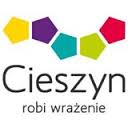 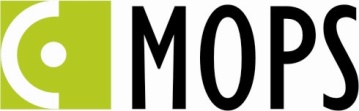 Opracowanie:Miejski Ośrodek Pomocy Społecznej w CieszynieCieszyn, 2022 rokI. Wprowadzenie	3II. Diagnoza problemów uzależnień na terenie gminy Cieszyn	5II.1 Szkody wywołane przez alkohol	6II.2 Monitoring skali problemów związanych z alkoholem	19II.3 Szkody wywołane przez narkotyki	22II.4 Problem nowych substancji psychoaktywnych	27II.5 Monitoring skali problemów związanych z narkotykami i nowymi substancjami psychoaktywnymi	28II.6 Problematyka uzależnień behawioralnych	31II.7 Monitoring skali problemów związanych z uzależnieniami behawioralnymi	32II.8 Rekomendacje	34III. Zasoby	35III. 1. Instytucje i ich działania	35III. 2. Organizacje pozarządowe i ich zadania	37IV. Grupy docelowe	38V. Cel główny	39VI. Cele szczegółowe, zadania, działania, termin realizacji, wskaźniki	40VII. Gminna Komisja Rozwiązywania Problemów Alkoholowych	52VIII. Zasady finansowania Programu	53IX. Zapewnienie dostępności osobom ze szczególnymi potrzebami	54X. Ewaluacja	54XI. Słowniczek	54I. WprowadzenieUstawa z dnia 26 października 1982 r. o wychowaniu w trzeźwości i przeciwdziałaniu alkoholizmowi oraz ustawa z dnia 29 lipca 2005 r. o przeciwdziałaniu narkomanii, określają obowiązek organów administracji rządowej i jednostek samorządu terytorialnego w zakresie podejmowania działań zmierzających do ograniczenia spożywania środków psychoaktywnych, a także wspierania przedsięwzięć temu służących. Nowelizacja ustawy o wychowaniu w trzeźwości i przeciwdziałaniu alkoholizmowi z dnia 7 marca 2022 r. rozszerzyła działalność profilaktyczną 
i edukacyjną o obszar uzależnień behawioralnych, niezwiązanych z żadnymi substancjami psychoaktywnymi, a z określonymi czynnościami 
czy zachowaniami. Pojęcie to, zostało szerzej omówione w rozdziałach Problematyka uzależnień behawioralnych orazMonitoring skali problemów związanych z uzależnieniami behawioralnymi.Ustawodawca określił kierunki polityki wobec problemów alkoholowych i narkotykowych oraz związanych z uzależnieniami behawioralnymi wskazał zadania z tego zakresu i źródła ich finansowania oraz podmioty odpowiedzialne za ich koordynację.Zadania te obejmują m.in.: Zwiększenie dostępności pomocy terapeutycznej i rehabilitacyjnej dla osób uzależnionych od alkoholu i narkotyków; Udzielanie rodzinom, w których występują problemy uzależnienia od środków psychoaktywnych, pomocy psychospołecznej i prawnej oraz ochrony przed przemocą w rodzinie; Prowadzenie profilaktycznej działalności informacyjnej i edukacyjnej oraz działalności szkoleniowej w zakresie rozwiązywania problemów alkoholowych, przeciwdziałania narkomanii oraz uzależnieniom behawioralnym, w szczególności dla dzieci i młodzieży, w tym prowadzenie pozalekcyjnych zajęć sportowych, a także działań na rzecz dożywiania dzieci uczestniczących w pozalekcyjnych programach opiekuńczo-wychowawczych i socjoterapeutycznych;Wspomaganie działalności instytucji, stowarzyszeń i osób fizycznych, służącej rozwiązywaniu problemów alkoholowych i narkomanii; Podejmowanie interwencji w związku z naruszeniem przepisów dotyczących reklamy napojów alkoholowych i zasad ich sprzedaży oraz występowania przed sądem w charakterze oskarżyciela publicznego; Wspieranie zatrudnienia socjalnego poprzez organizowanie i finansowanie centrów integracji społecznej; Udzielanie pomocy społecznej osobom uzależnionym i rodzinom osób uzależnionych, dotkniętych ubóstwem i wykluczeniem społecznym i integrowanie ze środowiskiem lokalnym tych osób z wykorzystaniem pracy socjalnej i kontraktu socjalnego;Prowadzenie placówek wsparcia dziennego.Warto także podkreślić, iż dochody z opłat za zezwolenia na sprzedaż i podawanie napojów alkoholowych, mogą być wykorzystane wyłącznie 
na finansowanie zadań: - określonych w art. 41 ust. 1 ustawy z dnia 26 października 1982 r. o wychowaniu w trzeźwości i przeciwdziałaniu alkoholizmowi;- określonych w art. 10 ust. 1 ustawy z dnia 29 lipca 2005 r. o przeciwdziałaniu narkomanii;-realizowanych przez placówkę wsparcia dziennego, o której mowa w ustawie z dnia 9 czerwca 2011 r. o wspieraniu rodziny i systemie pieczy zastępczej.Poza tym, należy także zwrócić uwagę na fakt, iż różne rodzaje uzależnień mają ze sobą bardzo wiele wspólnego. Bez względu na to, czy mówimy o uzależnieniu od alkoholu, narkotyków czy behawioralnym, spotykamy się z takimi samymi, bądź podobnymi mechanizmami, przebiegiem, czynnikami ryzyka oraz czynnikami chroniącymi. Gminny Program Profilaktyki i Rozwiązywania Problemów Alkoholowych oraz Przeciwdziałania Narkomanii Miasta Cieszyna na rok 2023 stanowi odpowiedź na zapisy w/w ustaw, określając lokalną strategię w zakresie profilaktyki uzależnień oraz minimalizacji szkód wynikających z używania alkoholu i narkotyków. Uwzględnia także cele operacyjne dotyczące profilaktyki i rozwiązywania problemów uzależnień i związanych z tym problemów społecznych i zdrowotnych, które zostały określone w Narodowym Programie Zdrowia na lata 2021 - 2025. Ponadto, GPPiRPA oraz PN na 2023 rok uwzględnia „Rekomendacje do realizowania i finansowania gminnych programów profilaktyki” Państwowej Agencji Rozwiązywania Problemów Alkoholowych (obecnie Krajowe Centrum Przeciwdziałania Uzależnieniom).Dodatkowo, GPPiRPA oraz PN uwzględnia także działalność wychowawczą, edukacyjną, informacyjną i profilaktyczną prowadzoną w szkołach i placówkach systemu oświaty, zgodnie z przepisami wydanymi na podstawie art. 22 ust. 3 z dnia 29 lipca 2005 r. o przeciwdziałaniu narkomanii.GPPiRPA oraz PN swoim zasięgiem obejmuje wielopłaszczyznowe działania dotyczące przeciwdziałania i rozwiązywania problemów alkoholowych, narkotykowych, a także uzależnień behawioralnych.GPPiRPA oraz PN realizowany będzie w oparciu o środki własne gminy pochodzące z opłat za korzystanie z zezwoleń na sprzedaż napojów alkoholowych. Niniejszy Program został opracowany w oparciu o doświadczenia zebrane podczas realizacji wcześniejszych edycji gminnych programów profilaktyki i rozwiązywania problemów alkoholowych oraz przeciwdziałania narkomanii, przy współpracy dotychczasowych realizatorów w/wprogramów, GKRPA w Cieszynie, stanowiących interdyscyplinarny zespół ekspertów w dziedzinie spraw związanych z rozwiązywaniem problemów alkoholowych. Przy tworzeniu Programu uwzględniono „Raport z badań. Monitorowanie skali problemów uzależnień i przemocy w środowisku lokalnym – przeprowadzenie diagnozy” zrealizowanych dla gminy Cieszyn w 2021 przez Uniwersytet Śląski.Z dniem 1 stycznia 2022 roku na mocy ustawy z dnia 17 grudnia 2021 r. o zmianie ustawy o zdrowiu publicznym oraz niektórych innych ustaw, Krajowe Biuro do Spraw Przeciwdziałania Narkomanii i Państwowa Agencja Rozwiązywania Problemów Alkoholowych zostały przekształcone w Krajowe Centrum Przeciwdziałania Uzależnieniom. Powstała instytucja zajmuje się kompleksowym przeciwdziałaniem problemowemu używaniu substancji psychoaktywnych i uzależnieniom behawioralnym.II. Diagnoza problemów uzależnień na terenie gminy CieszynW planowaniu i prowadzeniu działań, mających na celu profilaktykę i rozwiązywanie problemów związanych z uzależnieniami od środków psychoaktywnych oraz behawioralnymi bardzo ważne jest rozpoznawanie skali problemów na terenie gminy, wzorów zachowań związanych 
z zażywaniem środków psychoaktywnych, struktury spożycia oraz zaburzeń życia społecznego i rodzinnego nimi wywołanych. Jednocześnie, zgromadzenie danych statystycznych w zakresie uzależnienia nie daje rzeczywistego wyobrażenia o dynamice zjawiska ze względu na „wrażliwość” danych oraz fakt, że te same osoby mogą być wykazywane przez różne podmioty działające w obszarze rozwiązywania problemów alkoholowych i narkotykowych.II.1 Szkody wywołane przez alkoholKonsekwencje nadużywania alkoholu dotyczą nie tylko bezpośrednio osób pijących szkodliwie, ryzykownie i ich rodzin, ale także mają wpływ na całą populację, niosąc za sobą różnego rodzaju doraźne szkody związane z zażywaniem alkoholu takie, jak: wypadki samochodowe (w tym śmiertelne), konflikt z prawem, zachowania agresywne, przemoc, większe ryzyko stania się ofiarą przestępstwa, konflikt z rówieśnikami 
i w rodzinie, problemy z nauką, czy sięganie po inne środki psychoaktywne.Tabela 1. Populacje osób, u których występują różne kategorie problemów alkoholowych –obliczenia dla gminy Cieszyn na podstawie danych szacunkowych Państwowej Agencji Rozwiązywania Problemów Alkoholowych.Obliczeń dla gminy Cieszyn dokonano przyjmując liczbę mieszkańców zameldowanych na pobyt stały i czasowy, według stanu na dzień 31.12.2021 r. - 32.430 osób.1. Z zebranych danych wynika, iż istnieje zależność pomiędzy alkoholem, a wypadkami drogowymi. W roku 2021 Wydział Ruchu Drogowego Komendy Powiatowej Policji w Cieszynie ujawnił 580 osób kierujących pojazdami (w tym rowerami) znajdujących się pod działaniem alkoholu. Z tego 346 kierowców prowadziło pojazd mechaniczny w stanie nietrzeźwościlub pod wpływem środka odurzającegoi dopuściło się przestępstwa z art. 178a§1 Kodeksu Karnego, a 153 kierowców wykroczenia z art.87§1a Kodeksu Wykroczeń. Wykroczeń w postaci prowadzenia pojazdu 
w stanie po użyciu alkoholu lub podobnie działającego środka dopuściło się z art.87§1 Kodeksu Wykroczeń 59 kierowców, zaś z art.87§2 Kodeksu Wykroczeń 22 kierowców.Nietrzeźwi uczestnicy ruchu drogowego spowodowali 61 kolizji oraz 15 wypadków, a 20 osób zostało rannych.Tabela 2. Zdarzenia drogowe i ich skutki.Źródło: Opracowanie własne na podstawie danych: Wydziału Ruchu Drogowego Komendy Powiatowej Policji w Cieszynie.Już od kilku lat gmina Cieszyn bierze aktywny udział w ogólnopolskich kampaniach społecznych mających na celu przeciwdziałanie nietrzeźwości na drogach. W roku 2021 zrealizowano 20 prelekcji profilaktycznych z zakresu przeciwdziałania nietrzeźwości na drogach,w których wzięło udział 605 uczniów szkół ponadpodstawowych. W ramach kampanii „Przeciwdziałanie nietrzeźwości na drogach” zakupiono opaski odblaskowe, smycze i torby z hasłem profilaktycznym („Piłeś? Nie jedź!”, „Prędkość zabija”, „Używki szkodzą zdrowiu”) oraz inne materiały informacyjno-edukacyjne wykorzystywane w celu urozmaicenia zajęć oraz mające na celu przypominać o zagrożeniach.Wzrost liczby zdarzeń drogowych
po spożyciu alkoholuw roku 2021 w stosunku do roku poprzedniego pokazuje, iż niezbędna jest dalsza edukacja w tym temacie oraz wdrożenie nowych działań, aby podnieść świadomość lokalnej społeczności w zakresie niebezpiecznych skutków prowadzenia pojazdów pod wpływem alkoholu.Tabela 3. Osoby w stanie nietrzeźwości.Źródło: Opracowanie własne na podstawie danych: Wydziału Ruchu Drogowego Komendy Powiatowej Policji w Cieszynie.W 2021 roku użytkownicy dróg (kierujący, piesi, pasażerowie) będący pod działaniem alkoholu uczestniczyli w 2 488 wypadkach drogowych (10,9% ogółu wypadków).Wykres 1. Wypadki drogowe z udziałem użytkowników dróg będących pod działaniem alkoholu.Źródło: Opracowanie własne na podstawie danych: KGP Raport „Wypadki drogowe w Polsce w 2021 r.”Z danych dotyczących wypadków drogowych w Polsce wynika, że od 2019 roku obserwujemy spadek liczby wypadków z udziałem osób nietrzeźwych. Zmniejszająca się liczba może być wynikiem ogólnopolskich kampanii społecznych dotyczących trzeźwości na drodze 
oraz zwiększającej się świadomości użytkowników dróg.2. Dane dotyczące liczby osób doprowadzonych z terenu Cieszyna do Ośrodka Przeciwdziałania Problemom Alkoholowym w Bielsku-Białej 
wykazują wzrost liczby osób nietrzeźwych doprowadzonych do OPPA w ostatnim roku.Wykres 2. Liczba osób doprowadzonych z terenu Cieszyna do Ośrodka Przeciwdziałania Problemom Alkoholowym w Bielsku-Białej.Źródło: Opracowanie własne na podstawie danych: uzyskanych od Straży Miejskiej w Cieszynie i KPP Cieszyn.W roku 2021 doprowadzono do Ośrodka ogółem 361 osób, w tym 70 w związku z wystąpieniem zagrożenia zdrowia i życia, 54 osoby w wyniku interwencji domowych oraz 237 osób w ramach interwencji publicznej.3.Szkody wynikające z nadmiernego spożywania alkoholu na terenie miasta Cieszyna przedstawiają również statystyki Straży Miejskiej,gdzie możemy zaobserwować znaczny wzrost w 2021 roku interwencji związanych z nieobyczajnymi wybrykami, a także wzrost liczby zatrzymanych osób nieletnich będących pod wpływem alkoholu, co pokazuje konieczność prowadzenia działań o charakterze edukacyjnym na terenie gminy.Wykres 3. Interwencje Straży Miejskiej w Cieszynie wobec osób będących pod wpływem alkoholu.Źródło: Opracowanie własne na podstawie danych: Straży Miejskiej w Cieszynie.4. Z danych wynika, iż od 2017 roku do 2020 roku systematycznie zwiększał się odsetek osób, które doprowadzono do miejsca zamieszkania, przez służby mundurowe. W roku 2021 zaobserwowano niewielki spadek liczby osób nietrzeźwych doprowadzonych do miejsca zamieszkania, natomiast liczby te utrzymują się na zbliżonym poziomie do roku poprzedniego.Brak danych dotyczących liczby doprowadzonych do miejsca zamieszkania osób nieletnich przez KPP w 2021 roku. Wydział Prewencji KPP w Cieszynie poinformował natomiast o 55 osobach doprowadzonych do policyjnych pomieszczeń dla osób zatrzymanych do wytrzeźwienia.Wykres 4. Doprowadzenia do miejsca zamieszkania osób nietrzeźwych.Źródło: Opracowanie własne na podstawie danych: Straży Miejskiej w Cieszynie i KPP w Cieszynie.5. Pomoc finansowa udzielana z tytułu uzależnienia od alkoholu: Wykres 5. Ilość rodzin, która otrzymała pomoc finansową z tytułu uzależnienia od alkoholu.Źródło: Opracowanie własne na podstawie danych: MOPS.Z danych MOPS w Cieszynie wynika, iż w 2018 roku odnotowano znaczny spadek liczby rodzin korzystających z w/w wsparcia i od tego czasu utrzymuje się ona na podobnym poziomie.6. Na przestrzeni ostatnich pięciu lat zaobserwowano, iż liczba osób zgłaszanych do GKRPA pozostaje na podobnym poziomie, z niewielkim spadkiem w 2020 roku spowodowanym pandemią oraz czasowym zawieszeniem działań Komisji Rozwiązywania Problemów Alkoholowych
w Cieszynie.Wykres nr 6. Liczba osób mających problem alkoholowy, zgłoszonych do GKRPA.Źródło: Opracowanie własne na podstawie danych: GKRPA.7. Z pomocy terapeutycznej dla osób uzależnionych, współuzależnionych i z syndromem DDA odbywającej się w zakładzie opieki zdrowotnej, skorzystało: Wykres nr 7. Liczba osób, które skorzystały z pomocy terapeutycznej.Źródło: Opracowanie własne na podstawie danych: MOPS.Poziom świadczonych usług przez NFZ w zakresie uzależnień, zabezpiecza najczęściej realizację tylko podstawowego programu psychoterapii 
lub tylko części programu podstawowego. Dodatkowo ze względu na sytuację pandemiczną w kraju, możliwość realizacji zajęć w 2021 roku była ograniczona. Warto podkreślić, iż skuteczność leczenia uzależnienia zależy w dużym stopniu od nieprzerwanego zaangażowania pacjentów
w programy terapeutyczne. Dlatego tak istotne jest, aby osoby uzależnione miały możliwość skorzystania z kompleksowej pomocy i wsparcia, 
a nie tylko podstawowej oferty leczenia. Należy zwrócić także uwagę na osoby współuzależnione. „Nadużywanie alkoholu przez jednego 
z członków rodziny destabilizuje funkcjonowanie całego systemu rodzinnego, rodzi poważne problemy, jest przyczyną cierpienia dorosłych
i dzieci.”. Dlatego tak istotne jest objęcie pomocą w formie terapii całej rodziny, w której występuje problem alkoholowy. W związku z tym, 
iż konsekwencje dotyczą nie tylko osoby uzależnionej tak istotne jest, aby kontynuować podejmowane wcześniej działania i wspierać kompleksowo całą rodzinę oraz najbliższe otoczenie.8. Jednym ze zjawisk ściśle skorelowanych z alkoholem jest przemoc. Zależność pomiędzy stanem nietrzeźwości sprawcy, a agresywnym zachowaniem podkreślają członkowie rodzin, w których dochodzi do stosowania przemocy. Dorośli ankietowani doznający przemocy w rodzinie stwierdzili, iż alkohol jest jedną z głównych przyczyn takich zachowań (37,2% ofiar przemocy fizycznej, 28% ofiar przemocy psychicznej, 19,3% przemocy ekonomicznej i 37,5% przemocy seksualnej). Warto podkreślić, iż przemocy fizycznej częściej doświadczają dzieci i młodzież, których opiekunowie nadużywają alkoholu (47%) niż te, których opiekunowie nie nadużywają alkoholu.Optymistyczny jest fakt, iż zauważalny jest systematyczny spadek podejrzanych sprawców przemocy pod wpływem alkoholu, co potwierdzają statystyki Komendy Głównej Policji.Wykres nr 8. Liczba osób, wobec których istnieje podejrzenie, że stosują przemoc w rodzinie będących pod wpływem alkoholu. Źródło: Opracowanie własne na podstawie danych: KGP Wydział Prewencji.Analizując powyższe dane zauważymy, „iż w 2021 roku ogólna liczba osób, wobec których istnieje podejrzenie, że stosują przemoc w rodzinie będących pod wpływem alkoholu, spadła, o 6 176 (co stanowi 15,52%), w stosunku do 2020 roku. Najliczniejszą grupę osób, wobec których istnieje podejrzenie, że stosują przemoc w rodzinie będących pod wpływem alkoholu, stanowią mężczyźni tj. 94,49% ogólnej liczby”, natomiast niewielki odsetek stanowią kobiety (1 831 przypadków) oraz osoby nieletnie (22 przypadki). „Należy nadmienić, iż rok 2021 był okresem szczególnie trudnym nie tylko dla osób uwikłanych w przemoc w rodzinie (…)niewątpliwie wymagał nakładu odpowiednich sił i środków, celem skutecznej reakcji nie tylko na zjawisko przemocy w rodzinie, ale przede wszystkim na rzecz zapewnienia bezpieczeństwa i porządku publicznego.”Z zebranych danych wynika, iż zmniejsza się liczba rodzin, które otrzymują pomoc finansową z tytułu przemocy w rodzinie. Ilość rodzin, którym przekazywane jest w/w wsparcie nadal stanowi niewielki odsetek (ok.1%) pomocy udzielanej przez MOPS. Wykres nr 9. Liczba rodzin, które otrzymały pomoc finansową z tytułu przemocy w rodzinie.Źródło: Opracowanie własne na podstawie danych: MOPS.Nadal należy kontynuować działania na rzecz przeciwdziałania przemocy w rodzinie w środowisku lokalnym,aby efekty były trwałe i zauważalne w długoletniej perspektywie. 9. Sprzedaż alkoholu nieletnim jest przestępstwem, konsekwencją jest kara grzywny oraz możliwość utraty zezwolenia na sprzedaż napojów alkoholowych. Sprzedawca ma prawo, zgodnie z art. 15 ust. 2 ustawy z dnia 26 października 1982 r. o wychowaniu w trzeźwości i przeciwdziałaniu alkoholizmowi, zażądać dokumentu stwierdzającego wiek nabywcy. Aby minimalizować i zapobiegać takim sytuacjom, 
w ramach GPPiRPA oraz PN organizowane są szkolenia dla sprzedawców napojów alkoholowych oraz przedsiębiorców prowadzących sprzedaż napojów alkoholowych na terenie miasta Cieszyna, m.in. w celu uwrażliwienia ich na w/w sytuacje, a także przekazywania wiedzy na temat 
ich ustawowych obowiązków.Ponadto, członkowie GKRPA przeprowadzają kontrole punktów sprzedaży napojów alkoholowych dotyczące przestrzegania zasad i warunków korzystania z zezwolenia na sprzedaż napojów alkoholowych na terenie gminy Cieszyn, określonych w przepisach powszechnie obowiązujących oraz weryfikacji prawdziwości danych zawartych w oświadczeniu, o wartości sprzedaży poszczególnych rodzajów napojów alkoholowych 
w punkcie sprzedaży w roku poprzednim, w ramach, których prowadzą także edukację w tym zakresie. W roku 2021 przeprowadzono terenowe szkolenia wraz z audytem w punktach sprzedaży napojów alkoholowych. Audyt miał na celu weryfikację przestrzegania przez sprzedawców zasad i warunków korzystania z zezwoleń na sprzedaż napojów alkoholowych. Pierwszym etapem realizacji 
był audyt (tzw. tajemniczy klient), który przeprowadzono w 109 punktachposiadających zezwolenie, z czego aż w 65 punktach sprzedawcy 
nie prosili o dowód osobisty, a uczynili to jedynie w 44 punktach. Jasno wskazuje to na zaniedbanie ze strony przedsiębiorców w kwestii edukacji oraz przestrzegania przepisów nakładających na sprzedawców obowiązek sprawdzania dowodów osobistych, co jest niezwykle ważne ze względu na konieczność ograniczenia dostępności alkoholu dla osób niepełnoletnich. Drugim etapem programu było szkolenie bezpośrednio we wszystkich punktach dotyczące konsekwencji sprzedaży alkoholu osobom nieletnim.Bez wątpienia szkolenia w tym zakresie powinny być kontynuowane, ponieważ pozwoli to na uwrażliwienie przedsiębiorców oraz samych sprzedawców na problematyczne sytuacje oraz pomoże unikać błędów, których popełnianie grozi negatywnymi skutkami społecznymi i utratą zezwolenia na sprzedaż napojów alkoholowych. Z całą pewnością egzekwowanie właściwych przepisów przez GKRPA oraz dobre przygotowanie lokalnych sprzedawców do radzenia sobie z próbami zakupu alkoholu przez nieletnich, to bardzo ważny element środowiskowych działań profilaktycznych, które należy kontynuować w kolejnych latach na terenie gminy Cieszyn. II.2 Monitoring skali problemów związanych z alkoholemW 2021 roku Uniwersytet Śląski w Katowicach, na zlecenie MOPS, zrealizował badanie społeczne pn. „Monitoring skali problemów uzależnień 
i przemocy w środowisku lokalnym – przeprowadzenie diagnozy” na próbie 341 dorosłych (285 kobiet i 56 mężczyzn) oraz 3 225 uczniów, 
w tym szkół podstawowych (1 797) i szkół ponadpodstawowych (1 428). Poza tym, badaniem objęto grupę specjalistów pracujących w obszarze uzależnień i przemocy (34). Łącznie w badaniu wzięło udział 3 600 respondentów.1. Inicjacja alkoholowa to czas w życiu człowieka, gdy po raz pierwszy sięga po alkohol. Z przeprowadzonych badań ankietowych wynika,
żeco piąty uczeń klas 1-3 szkoły podstawowej próbował już alkoholu. Zaobserwowano tutaj tendencję spadkową, gdyż w poprzednich badaniach przeprowadzonych w 2014 roku był to, co czwarty uczeń. W klasach 4-6 degustację alkoholu deklaruje 14% uczniów, natomiastwśród ankietowanych w szkołach ponadpodstawowych liczba zwiększa się aż do 71%.Z badań wynika, iż po alkohol między 13 a 17 r.ż.sięgnęło 54,36%uczniów klas 7 - 8 SP, 58,68% uczniów szkół ponadpodstawowych, 36,47% aktualnych dorosłych.Tylko 24% ankietowanychw szkołach średnich wskazało, że alkohol piło po raz pierwszy po ukończeniu 18 lat, gdzie wśród pytanych dorosłych było to 45%. Niepokojący jest fakt coraz wcześniejszej inicjacji alkoholowej. Pierwsze doświadczenie próby alkoholu w wieku 10-13 lat wskazało aż 25,29% uczniów SPw klasach 7-8, gdzie aktualni uczniowie szkół średnich ten sam przedział wiekowy deklarowali w 8,82%, zaś dorośli tylko w 1,18%. Podobnie tendencję wzrostową widzimy w przedziale6-9 lat: SP kl. 7-8 jest to 11,63%, szkoły średnie 9,92%, dorośli 0,88%. Zaskakujący jest również fakt, iż wśród respondentów są osoby, które piły alkohol po raz pierwszy jeszcze wcześniej,a mianowicie poniżej 6 r.ż.. Inicjację alkoholową w tym wieku wskazało 8,43% uczniów SP kl. 7-8, 9,92% uczniów szkół średnich 
i zaledwie 0,29% dorosłych.Tak wczesny kontakt z alkoholem świadczy z pewnościąo powszechności i stosunkowo łatwym dostępie, 
ale również o zmianie norm społecznych. Inne niż kiedyś sposoby dyscyplinowania zarówno w rodzinach jak i szkołach dają uczniom możliwość przyznania się do takich doświadczeń w badaniach ankietowych. „Z rozwojowego punktuwidzenia pierwsze kontaktyz alkoholem (w rozumieniu poznania nie tylko smaku i zapachu, ale także wypicia pewnej dawki napoju alkoholowego) są traktowane, jako normalne doświadczenia pojawiające się w okresie poprzedzającym dorosłość. Sama inicjacja jeszcze nie stanowi problemu, ale otwiera nowe możliwości wyboru 
i zachowań ryzykownych.”Kolejną kwestią, którą należy poruszyć, gdy mówimy o inicjacji alkoholowej jest źródło, z którego młodzi ludzie uzyskują dostęp do napojów alkoholowych. Dane wskazują, że wśród mających inicjację alkoholową za sobą uczniów kl. 4 – 6 szkół podstawowych 56% z nich częstowanych było alkoholem przez rodziców, 40% przez różne osoby, a 4% przez znajomych rówieśników. Bardzo niepokojące są dane odnoszące się do ilości rodziców częstujących swoje dzieci alkoholem i jasno wskazują na konieczność poszerzenia działań edukacyjnych i informacyjnych mających 
na celu zwiększenie świadomości rodziców oraz zmniejszenie skali tego procederu. Wykres nr 10. Wiedza uczniów na temat działania alkoholu.Źródło: Opracowanie własne na podstawie: „Monitorowanie skali problemów uzależnień i przemocy w środowisku lokalnym – przeprowadzenie diagnozy”.Wiedza uczniów na temat szkodliwości alkoholu jest jak widać na dosyć wysokim poziomie (w obu grupach wiekowych kształtuje się na poziomie powyżej 80%). Zarówno działania profilaktyczne realizowane w szkołach jak i powszechność informacji sprawiają, że uczniowie są świadomi szkodliwości alkoholu oraz jego uzależniającego działania. Cieszyńskie szkoływ ramach szkolnego programu profilaktyczno-wychowawczego realizują działania o tej tematyce.Absolutniekonieczne jest dalsze edukowanie dzieci i młodzieży, a także opiekunów poprzez różnego rodzaju działania profilaktyczne tak, aby wiedza nie była jedynie czysto teoretyczna, ale przekładała się również na podejmowane decyzje.Skala problemów związanych z alkoholem jest szeroka i niesie za sobą różne zagrożenia: od doświadczenia przemocy lub bycia jej świadkiem, po demoralizację, nabywanie nieprawidłowych wzorców związanych z kulturą picia, po problemy emocjonalne czy ekonomiczne.2. Kolejnym aspektem badanego zagadnienia jest dostępność alkoholu, a co za tym idzie przestrzeganie zakazu sprzedaży osobom niepełnoletnimna terenie gminy Cieszyn. Zgodnie z ustawą z dnia 26 października 1982 r.o wychowaniu w trzeźwości oraz przeciwdziałaniu alkoholizmowizabrania się zarówno sprzedaży, jak i podawania alkoholu osobom do lat 18 oraz osobom nietrzeźwym.Wykres nr 11. Czy w najbliższej okolicy sprzedaje się alkohol osobom niepełnoletnim? Źródło: Opracowanie własne na podstawie: „Monitorowanie skali problemów uzależnień i przemocy w środowisku lokalnym – przeprowadzenie diagnozy”.Co piąty uczeń szkoły średniej i co dziesiąty wyższych klas szkoły podstawowej twierdzi, że nie przestrzega się zakazu sprzedaży alkoholu osobom nieletnim w najbliższej okolicy jego zamieszkania. Dorośli respondenci mają podobne spostrzeżenia.Z przeprowadzonych badań wynika, że problem uzależnienia od alkoholu jest mocno dostrzegany przez mieszkańców, ponad 37% dorosłych ankietowanych wskazało ten problem, jako znaczący. II.3 Szkody wywołane przez narkotyki1. Od kilku lat Powiatowa Stacja Sanitarno– Epidemiologiczna w Cieszynie nie odnotowała widocznych zmian związanych z podejrzeniem zatrucia środkami psychoaktywnymi na terenie powiatu cieszyńskiego, a w latach 2020 oraz 2021 nie wpłynęły żadne zgłoszenia zatruć dopalaczamiczy innymi substancjami psychoaktywnymi na terenie powiatu cieszyńskiego.Tabela 4. Informacje dotyczące osób zatrutych środkami psychoaktywnymi, które wymagały interwencji medycznej.Źródło: Opracowanie własne na podstawie danych: Państwowego Powiatowego Inspektoratu Sanitarnego w Cieszynie.Brak zgłoszeń dotyczących zatruć środkami psychoaktywnymi na przestrzeni ostatnich dwóch lat wydaje się być optymistyczny, jednak zasadne jest kontynuowanie działań o charakterze informacyjno-edukacyjnym, aby problem ten nie powrócił.2. W ostatnich latach obserwujemy niewielki spadek liczby osób zgłaszających się do „Punktu konsultacyjnego do spraw narkomanii” 
(za wyjątkiem roku 2020, aczkolwiek liczba ta była nadal niższa niż przed 2018 rokiem). Wykres nr 12. Liczba osób, które skorzystały z Punktu ds. narkomanii.Źródło: Opracowanie własne na podstawie danych: Raport z realizacji GPPiRPA oraz PN.Działania podejmowane w Punkcie są bardzo ważnym elementem w lokalnym systemie pomocy osobom eksperymentującym ze środkami psychoaktywnymi, osobom uzależnionym, a także ich rodzinom. Ponadto, działania edukacyjne, informacyjne zwiększają świadomość mieszkańców gminy Cieszyn, a kompleksowe wsparcie pozwala na jak najszybsze zdiagnozowanie problemu i podjęcie pracy nad jego rozwiązaniem. Duże zainteresowanie ofertą pomocy, świadczy o zwiększającej się świadomości mieszkańców Cieszyna na temat miejsc,
w których mogą uzyskać pomoc, i osób, które nie wstydzą się zwrócić o nią do specjalistów, a co za tym idzie ogromnej potrzebie funkcjonowania takich placówek.3. Pomoc społeczna udzielana z tytułu uzależnienia od narkotyków stanowi znikomy ułamek wszystkich przypadków wsparcia udzielanego mieszkańcom Cieszyna. Od kilku lat liczba rodzin, którym udzielono pomocy, stale rośnie:Wykres nr 13. Liczba rodzin, która otrzymała pomoc z tytułu uzależnienia od narkotyków.Źródło: Opracowanie własne na podstawie danych: MOPS.Powyższy wykres nie obrazuje jednak rzeczywistej skali problemu uzależnienia od narkotyków w gminie Cieszyn. Problem jest niezwykle trudny do uchwycenia ze względu na brak regulacji prawnych,czy brak możliwości przeprowadzenia badańtak, aby uzyskać potwierdzenie przypuszczeń, czy otrzymanych informacji w stosunku do osób, wobec których istnieje podejrzenie zażywania środków psychoaktywnych 
w postaci narkotyków lub dopalaczy.Z danych MOPS wynika, iż rośnie liczba dzieci zabezpieczanych w pieczy zastępczej 
ze względu na uzależnienie rodziców od środków psychoaktywnych. Od początku 2022 roku do połowy sierpnia dzieci urodziło 8 kobiet uzależnionych od narkotyków (o tylu sytuacjach informacje posiada Zespół ds. wspierania rodziny i pieczy zastępczej w MOPS Cieszyn). 
W znacznej mierze są to osoby bardzo młode (poniżej 20 r. ż.) posiadające jedynie wykształcenie gimnazjalne. Pokazuje to konieczność wczesnego uświadamiania młodzieży o konsekwencjach zażywania różnego rodzaju środków psychoaktywnych, w tym o wpływie tego typu środków na prawidłowy przebieg ciąży i rozwój płodu.4. Z danych KPP w Cieszynie wynika, iż w ciągu ostatnich kilku lat liczba wykrywanych przestępstw związanych z posiadaniem i sprzedawaniem środków psychoaktywnych ma tendencją spadkową.Wykres nr 14. Liczba przestępstw związanych z posiadaniem i sprzedawaniem środków psychoaktywnych.Źródło: Opracowanie własne na podstawie danych: KPP.II.4Problem nowych substancji psychoaktywnychProblem nowych substancji psychoaktywnych, czyli tzw. dopalaczy pojawił się w Polsce w połowie poprzedniej dekady i od tego czasu
 jest przedmiotem troski władz oraz zaniepokojenia społecznego. Niestety wiedza na temat dopalaczy ciągle jest niewystarczająca, zarówno
w wymiarze farmakologicznym, jak i społeczno-kulturowym, co może być powiązane z dużą dynamiką pojawiania się coraz to nowych substancji. Pod ich pojęciem określa się preparaty, które w swym składzie zawierają substancje psychoaktywne nieobjęte kontrolą prawną (pochodzenia roślinnego, bądź syntetycznego).Należy podkreślić, iż używanie dopalaczy wiąże się wieloma zagrożeniami. Są to stosunkowo nowe, słabo przebadane substancje, przyjmowane według nie do końca rozpoznanych wzorów. Co za tym idzie, brak doświadczenia z takimi substancjami zwiększa poziom ryzyka wystąpienia powikłań (trudności w określeniu obrazu toksykologicznego). W roku 2021 do Powiatowej Stacji Sanitarno - Epidemiologicznej w Cieszynie nie wpłynęły żadne zgłoszenia dotyczące zatruć dopalaczami. Kontynuowane powinny być działania profilaktyczne w cieszyńskich szkołach, które poruszają problematykę narkotyków, zwracając szczególną uwagę na dopalacze, jak widać 
na poniższym wykresie uczniowie mają świadomość szkodliwości w/w substancji.Wykres nr 15. Wiedza uczniów na temat działania dopalaczy.Źródło: Opracowanie własne na podstawie: „Monitorowanie skali problemów uzależnień i przemocy w środowisku lokalnym – przeprowadzenie diagnozy”.II.5Monitoring skali problemów związanych z narkotykami i nowymi substancjami psychoaktywnymi„Świadomość dotycząca działania wybranych substancji psychoaktywnych i ich skutków jest podstawą podejmowania świadomych decyzji,
a także działań z zakresu profilaktyki”. Jak wynika z badań wiedza uczniów cieszyńskich szkół jest na wysokim poziomie i rozkłada się podobnie jak w przypadku dopalaczy (89,51% uczniów SP kl.7 –8 oraz 88,66% uczniów szkół średnichwie, że narkotyki uzależniają i szkodzą). Powszechność informacji na temat dopalaczy i narkotyków uświadamiają młodym ludziom istnienie w/w substancji oraz skutki ich stosowania.W ramach przeprowadzonych badań sprawdzone zostało, czy ankietowani spotkali się z namową do spróbowania narkotyków/dopalaczy. Najwięcej odpowiedzi twierdzących pojawiło się wśród uczniów szkół średnich, odpowiedź tak zaznaczyło 15% ankietowanych. W grupie dorosłych było to 7%, zaś wśród uczniów szkół podstawowych uczęszczających do klas 7–8 było to 5%. Wykres nr 16. Informacje nt. doświadczenia namowy do spróbowania narkotyków/dopalaczy.
Źródło: Opracowanie własne na podstawie: „Monitorowanie skali problemów uzależnień i przemocy w środowisku lokalnym – przeprowadzenie diagnozy”.Dane te są niepokojące i powinny uwrażliwić zarówno młodzież, jak i rodziców oraz wychowawców na kwestię szybkiego zgłaszania takich zdarzeńi informowania o nich. Działania prewencyjne dają szansę na uniknięcie przez młodych ludzi problemów wynikających z nielegalnego posiadania czy zażywania substancji psychoaktywnych.Kolejnym wskaźnikiem skali zagrożeń jest dostępność narkotyków i dopalaczy.Wykres nr 17. Ocena dostępu do narkotyków i dopalaczy w opinii dorosłych mieszkańców Cieszyna.Źródło: „Monitorowanie skali problemów uzależnień i przemocy w środowisku lokalnym – przeprowadzenie diagnozy”; Cieszyn 2021 r.Powyższe dane pokazują, że ponad 45% ankietowanych nie orientuje się w temacie dostępności narkotyków, a 2% twierdzi, że dostęp
do narkotyków w mieście jest raczej trudny. Niestety pozostałe odpowiedzi nie są zbyt optymistyczne gdyż łącznie prawie 39% uważa, iż dostęp ten jest raczej łatwy, a nieco ponad 13% ankietowanych dorosłych wskazało na łatwy dostęp do substancji psychoaktywnych.W ramach badań zapytano dorosłych ankietowych również o najważniejsze problemy społeczne z ich perspektywy i problem uzależnienia
od narkotyków/dopalaczy, jako istotny wskazało 26,32%.II.6 Problematyka uzależnień behawioralnychSpecjaliści uważają, że nie ma znaczących różnic między uzależnieniem od substancji psychoaktywnych, a uzależnieniem od czynności. Zasadnicza różnica polega na tym, że w pierwszym przypadku osoby uzależnione poszukują kontaktu z konkretną substancją, w drugim poszukują możliwości wykonywania określonych czynności, które przynoszą im satysfakcję. Główne niebezpieczeństwo wiąże się z faktem, iż należą 
do nich zachowania społecznie akceptowane, takie jak jedzenie, granie w gry hazardowe, robienie zakupów, korzystanie z Internetu, oglądanie telewizji, dbanie o swój wygląd, zaspokajanie potrzeb seksualnych, używanie komórki, praca itp. Wymienione zachowania mogą przejść 
w uzależnienia, gdy traci się nad nimi kontrolę. Osoby uzależnione odczuwają silne pragnienie wykonywania danej czynności, mimo 
jej negatywnego wpływu utrudniającego właściwe funkcjonowanie. Kiedy osoba uzależniona nie ma możliwości realizacji w/w działań zaczyna robić się nerwowa, rozdrażniona, zaczyna się złościć lub odczuwa niepokój. Uzależnienia behawioralne nie pojawiają się nagle i jest to proces, który ma swoje fazy i specyfikę w zależności od tego, od czego uzależniona jest konkretna osoba. Jako, że jest to stosunkowo nowy termin bardzo istotne jest oswajanie zarówno rodziców, wychowawców, jak i młodzież z tym tematem. „Kiedy ta sama ulubiona czynność przeradza się w uzależnienie, wówczas dziecko czy nastolatek przeżywainne emocje. Czynność ta przestaje być sama w sobieźródłem naturalnej radości, 
ale stanowi formę ucieczkiprzed negatywnymi emocjami, takimi jak: stres, lęk, niepokój, przygnębienie, poczucie pustki i beznadziejności.
W przypadku uzależnienia od czynności nastolatek niekieruje się wewnętrzną motywacją, lecz przymusem. Nieodczuwa też satysfakcji, raczej szybko przemijającą euforię lub zadowolenie.”II.7Monitoring skali problemów związanych z uzależnieniami behawioralnymiWspółcześnie człowiek funkcjonuje w rzeczywistości wielowymiarowej, rozszerzonej. Niegdyś spotkania z drugim człowiekiem odbywały się „twarzą– w twarz” natomiast aktualnie ten sposób komunikacji zostaje zastępowany (czy nawet wypierany) przez komunikację „interface–  to interface”. Powszechnie dostępne sprzęty i narzędzia umożliwiające komunikację głosową i video, a także dające nieprzerwany dostęp
do internetu, a co za tym idzie, najświeższych informacji, portali społecznościowych, gier czy aplikacji zastępują młodym ludziom (i nie tylko) relacje w prawdziwym świecie.Z przeprowadzonych badań wynika, iż najpopularniejszym sprzętem elektronicznym jest telefon. Codziennie korzysta z niego ponad 91,20% ankietowanych dorosłych, 95,60% uczniów szkół ponadpodstawowych, 86,89% uczniów SP klas 7-8 oraz 60,50% uczniów SP klas 4-6. Ponadto w dużej mierze, bo ok.50% codziennie korzysta także z komputera (47,90%dorośli, 54,27%uczniowie szkół średnich,57,87%uczniowie SP kl.7-8, 41% uczniowie SP kl. 4 - 6). Mnogośćfunkcji, jakie posiada telefon, a właściwie smartfon, a także szerokie możliwości personalizacji sprawiają, że coraz więcej osób nie wyobraża sobie funkcjonowania bez tego sprzętu. Z punktu widzenia zagrożeń uzależnieniami ważna jest nie tylko częstotliwość, ale przede wszystkim czas przeznaczany na korzystanie
ze sprzętów elektronicznych. Jak pokazują dane zaprezentowane w tabeli nr 4 zarówno dorośli, jak i uczniowie szkół ponadpodstawowych 
i uczniowie szkół podstawowych na poziomie klas 7-8 najczęściej deklarowali korzystanie zarówno z telefonu jak i komputera w wymiarze powyżej 3 godzin dziennie. Nieco mniej czasu mediom elektronicznym poświęcają uczniowie klas 4-6 szkoły podstawowej natomiast wyniki 
te nie są zbyt optymistyczne gdyż 29,30% korzysta z telefonu ponad 3 godziny dziennie i tyleż samo czasu poświęca na komputer 25,90% uczniów. W przedziale 2-3 godzin dziennie na telefon przeznacza 34,90% uczniów, a na komputer 24,60%. Tabela 5. Czas korzystania ze sprzętów elektronicznych w ciągu dnia.Źródło: „Monitorowanie skali problemów uzależnień i przemocy w środowisku lokalnym – przeprowadzenie diagnozy” Cieszyn 2021 r.Innym ważnym wyznacznikiem ryzyka uzależnień behawioralnych od multimediów jest fakt zaniedbywania ważnych spraw. Przyznaje się do tego 40% dorosłych respondentów i aż 63% młodzieży szkół średnich. Jeśli chodzi o uczniów szkół podstawowych najbardziej niepokojące jest deklarowanie tego faktu przez 72% uczniów klas 4-6. Zarówno nieco starsi jak i nieco młodsi koledzy mają znacznie niższe wskazania (kl.7-8 jest to 37%, natomiast w kl. 1-3 jest to 38%). Eksperci, którzy wzięli udział w badaniu (psycholodzy, pedagodzy szkolni, pracownicy pomocy społecznej itd.) zgodnie wskazują, że najwięcej zdiagnozowanych przypadków w swojej pracy w ostatnim czasie dotyczy uzależnienia od gier 
i multimediów.Podsumowując, zagrożenie uzależnieniami behawioralnymi od multimediów zwłaszcza wśród dzieci i młodzieży jest w świetle badań bardzo realne. Zarówno w aspekcie częstotliwości, jak i czasu użytkowania sprzętów elektronicznych. Niezbędne jest, więc rozszerzenie działań profilaktycznych o charakterze edukacyjno – informacyjnym zarówno wśród uczniów, jak i wśród dorosłych mieszkańców Cieszyna.II.8RekomendacjeWyniki przeprowadzonych przez Uniwersytet Śląski badań wskazują na następujące obszary, które powinny być szczególnie uwzględnione w praktyce oraz działania, których zakres należy zwiększyć ze względu na problemy, jakie pojawiły się w świetle przeprowadzonej diagnozy:profilaktyka uzależnień behawioralnych – szczególnie związanych z multimediami (do wszystkich grup wiekowych);włączenie rodziców i opiekunów w akcje profilaktyczne dotyczące bezpieczeństwa i uzależnień: warsztaty, konsultacje, informacje na terenie miasta;profilaktyka uzależnień od alkoholu i (szczególnie do dorosłych, rodziców/opiekunów, dzieci w okresie adolescencji) – szczególnie w aspekcie skutków medycznych, psychicznych oraz prawnych;działania wspierające organizację czasu wolnego dla rodzin z dziećmi, młodzieży;profilaktyka wobec przemocy, szczególnie wobec przemocy domowej i cyberprzemocy;profilaktyka zaburzeń emocjonalnych i psychicznych (zwłaszcza w trakcie pandemii Covid-19);wsparcie szkół w organizacji i realizacji profilaktyki zgodnie z indywidualnymi potrzebami placówek;zwiększenie i rozpowszechnienie oferty wspierającej kompetencje wychowawcze rodziców wobec wybranych problemów społecznych;wzmożone działania zmierzające do ukończenia terapii uzależnień, terapii stosowania przemocy w rodzinie (dla sprawców);zwiększenie wsparcia dla ofiar przemocy w rodzinie (zwłaszcza w dobie pandemii Covid-19);zwiększenie oferty zajęć socjoterapeutycznych i rozwijających kompetencje emocjonalno-społeczne dzieci i młodzieży;szkolenia i konferencje dla uprawnionych podmiotów wobec problemów społecznych;certyfikowane kursy i warsztaty dla pracowników służb społecznych, funkcjonariuszy, przedstawicieli oświaty i innych specjalistów;aktualizacja bazy pomocowej na terenie Cieszyna – ujednolicony system informacji;superwizje dla specjalistów.III. ZasobyIII.1. Instytucje i ich działaniaZadania w obszarze uzależnień realizują następujące podmioty:MOPS (tworzenie i koordynowanie GPPiRPA oraz PN; organizowanie programów profilaktycznych; koordynacja akcji profilaktycznych, m. in. SzWP, udzielanie pomocy osobom uzależnionym od środków psychoaktywnych oraz ich rodzinom); GKRPA (podejmowanie czynności zmierzających do orzeczenia o zastosowaniu wobec osoby uzależnionej od alkoholu obowiązku poddania się leczeniu odwykowemu, kontrole dotyczące przestrzegania zasad sprzedaży i podawania napojów alkoholowych, opiniowanie lokalizacji punktów sprzedaży i podawania napojów alkoholowych, zgodnie z zasadami usytuowania miejsc sprzedaży napojów alkoholowych określonymi w uchwale Rady Miejskiej Cieszyna NrXLV/472/18 z dnia 24 maja 2018 roku w sprawie ustalenia maksymalnej liczby zezwoleń na sprzedaż napojów alkoholowych oraz zasad usytuowania na terenie Gminy Cieszyn miejsc sprzedaży
i podawania napojów alkoholowych);Poradnia Zdrowia Psychicznego - Niepubliczny Zakład Opieki Zdrowotnej „Variusmed” (konsultacje i leczenie, poradnictwo psychologiczne, psychoterapia indywidualna, diagnostyka psychologiczna); Centrum Zdrowia Psychicznego (Poradnia Zdrowia Psychicznego, Poradnia Psychologiczna dla dzieci i młodzieży) w ramach struktury Zespołu Zakładów Opieki Zdrowotnej (konsultacje i leczenie, poradnictwo psychologiczne, psychoterapia indywidualna, diagnostyka psychologiczna, wizyty i porady środowiskowe); Poradnia Terapii Uzależnienia od Alkoholu i Współuzależnienia - Niepubliczny Zakład Opieki Zdrowotnej „Variusmed” (prowadzenie programów terapeutycznych dla osób uzależnionych i współuzależnionych); Poradnia Psychologiczno - Pedagogiczna (udzielanie pomocy psychologiczno - pedagogicznej dzieciom i młodzieży); Samopomocowe Grupy Anonimowych Alkoholików (udzielanie wzajemnego wsparcia w utrzymaniu abstynencji); Samopomocowe Grupy Anonimowych Narkomanów (udzielanie wzajemnego wsparcia w utrzymaniu abstynencji);Szkoły i przedszkola (prowadzenie działalności wychowawczej, edukacyjnej, informacyjnej i profilaktycznej, realizacja szkolnych programów wychowawczo – profilaktycznych, realizacja programów profilaktycznych); Biblioteka Miejska Oddział dla Dzieci (organizacja zajęć o charakterze biblioterapeutycznym; prowadzenie działań informacyjnych i edukacyjnych z zakresu profilaktyki uzależnień); Cieszyński Ośrodek Kultury „Dom Narodowy” (realizacja działań kulturalnych, edukacyjnych, informacyjnych z zakresu profilaktyki uzależnień);Wydział Sportu UM (organizowanie zajęć sportowych dla dzieci i młodzieży); KPP (organizowanie czynności patrolowych i interwencyjnych, motywowanie osób uzależnionych do podjęcia leczenia odwykowego, kierowanie wniosków do GKRPA o podjęcie działań wobec osób nadużywających alkoholu, podejmowanie działań z zakresu profilaktyki uzależnień, zwalczanie przestępczości, w tym przestępczości narkotykowej); Straż Miejska (organizowanie czynności patrolowych i interwencyjnych, działania profilaktyczne);Wydział Kultury i Promocji Miasta UM (organizacja wypoczynku letniego/zimowego wraz z programem profilaktycznym dla dzieci 
i młodzieży).III. 2. Organizacje pozarządowe i ich zadaniaWażnym realizatorem części zadań GPPiRPA oraz PN są organizacje pozarządowe oraz podmioty wymienione w art. 3 ust. 3 ustawy z dnia 24 kwietnia 2003 r. o działalności pożytku publicznego i o wolontariacie. Zlecanie zadań organizacjom odbywa się na podstawie przepisów przedmiotowej ustawy. W 2021 roku, zadania w obszarze uzależnień realizowane były przez następujące organizacje:Stowarzyszenie Pomocy Wzajemnej „Być Razem” (Centrum Profilaktyki Edukacji i Terapii „Kontakt” – pomoc psychologiczna, prawna i terapeutyczna dla osób i rodzin z problemem alkoholowym, organizacja zajęć socjoterapeutycznych, organizowanie szkoleń i treningów dla dzieci i młodzieży, organizowanie czasu wolnego dla dzieci w ramach pracowni terapii zajęciowej, organizowanie wypoczynku letniego z programem terapeutycznym, Punkt Konsultacyjny ds. Narkomanii –działalność informacyjno– konsultacyjna, diagnostyczna, pomoc terapeutyczna dla dzieci, młodzieży, osób eksperymentujących z narkotykami; Powiatowy Ośrodek Wsparcia dla osób dotkniętych przemocą w rodzinie – schronienie, wsparcie emocjonalne i rzeczowe, pomoc prawna, psychologiczna i socjalna dla ofiar, świadków przemocy, telefon zaufania; Centrum Edukacji Socjalnej – działalność edukacyjna, zapewnienie schronienia, posiłków, pomocy medycznej, zawodowej osobom bezdomnym, uzależnionym);Towarzystwo Przyjaciół Dzieci (placówki wsparcia dziennego –Środowiskowe Ogniska Wychowawcze oraz Świetlica Środowiskowa „Przytulisko” – zajęcia opiekuńczo -wychowawcze dla dzieci ze szkół podstawowych i ponadpodstawowych, często z rodzin dysfunkcyjnych, o niskim statusie materialnym, które chcą w sposób aktywny spędzać czas wolny; organizowanie wypoczynku letniego/zimowego z programem terapeutycznym; douczanie, zajęcia specjalistyczne, profilaktyka i dożywianie); Cieszyńskie Stowarzyszenie Klub Abstynentów „Familia” (pomoc osobom uzależnionym oraz współuzależnionym, prowadzenie telefonu trzeźwości).IV. Grupy doceloweOferta Programu skierowana jest do wszystkich mieszkańców Cieszyna, w szczególności do wybranych grup - osób uzależnionych, 
bądź zagrożonych uzależnieniami, ich rodzin, osób dotkniętych przemocą w rodzinie, jak również dzieci i młodzieży cieszyńskich przedszkoli i szkół.Adresaci Programu są zróżnicowani ze względu na rodzaje profilaktyki, jakie są stosowane do konkretnej grupy odbiorców. Cele programu będą realizowane w poszczególnych obszarach:profilaktyki uniwersalnej: adresowanej do wszystkich mieszkańców Cieszyna (dzieci, młodzieży i dorosłych) bez względu na stopień indywidualnego ryzyka występowania problemów związanych z używaniem alkoholu i innych substancji psychoaktywnych, 
lub uzależnieniami behawioralnymi;profilaktyki selektywnej: adresowanej do grup o podwyższonym ryzyku wystąpienia problemów związanych z używaniem alkoholu
i innych substancji psychoaktywnych;profilaktyki wskazującej: adresowanej do grup lub osób, które demonstrują wczesne symptomy problemów związanych z używaniem substancji psychoaktywnych, ale nie spełniają kryteriów diagnostycznych picia szkodliwego lub uzależnienia; redukcja szkód;terapii: obejmującej osoby wymagające specjalistycznej pomocy w związku z uzależnieniem, realizacja m.in.: programów terapeutycznych dla osób uzależnionych, pijących ryzykownie i szkodliwie, dla DDA, współuzależnionych; rehabilitacji obejmującej osoby uzależnione: realizacja programu readaptacji poprzez wsparcie psychologiczne, socjalne i społeczne oraz wspieranie działalności środowisk abstynenckich.V. Cel głównyCelem głównym Programu jest zapobieganie powstawaniu problemów alkoholowych, narkotykowych i behawioralnych, minimalizowanie rozmiarów i natężenia tych, które aktualnie występują oraz rozwijanie zasobów niezbędnych do radzenia sobie z już istniejącymi.VI. Cele szczegółowe, zadania, działania, termin realizacji, wskaźnikiVII. Gminna Komisja Rozwiązywania Problemów Alkoholowych1. Zadania realizowane przez GKRPA (nie związane z prowadzeniem postępowań wobec osób uzależnionych od alkoholu): a) prowadzenie kontroli przestrzegania zasad i warunków korzystania z zezwoleń na sprzedaż napojów alkoholowych, b) podejmowanie działań edukacyjnych skierowanych do sprzedawców napojów alkoholowych, mających na celu ograniczenie dostępności napojów alkoholowych i przestrzeganie zakazu sprzedaży alkoholu osobom poniżej 18 r.ż.,c) wydawanie opinii o zgodności lokalizacji punktów sprzedaży napojów alkoholowych, określonej we wniosku o zezwolenie z zasadami usytuowania miejsc sprzedaży i podawania napojów alkoholowych określonymi w uchwale Rady Miejskiej. 2. Wydatki związane z funkcjonowaniem GKRPA ponoszone w ramach Programu: a) wynagrodzenie dla biegłych, b) opłaty sądowe, c) korespondencja, d) krajowe podróże służbowe członków GKRPA, związane ze szkoleniami,f) szkolenia członków GKRPA,g) wynagrodzenia członków GKRPA.3. Zasady wynagradzania członków GKRPA: a) za udział w posiedzeniu zespołu prowadzącego postępowanie w stosunku do osób nadużywających alkoholu członkowi Komisji przysługuje wynagrodzenie w wysokości 9 % minimalnego wynagrodzenia. b) za udział w kontroli przestrzegania zasad i warunków korzystania z zezwoleń na sprzedaż napojów alkoholowych, członkowi Komisji przysługuje wynagrodzenie w wysokości 9 % minimalnego wynagrodzenia za pracę. VIII. Zasady finansowania ProgramuŹródłem finansowania GPPiRPA oraz PN na rok 2023 są środki finansowe pochodzące z opłat za korzystanie z zezwoleń na sprzedaż napojów alkoholowych, tzw. „korkowego” zgodnie z art. 18 2 ust. 1, ust. 2 ustawy z dnia 26 października 1982 r. o wychowaniu w trzeźwości i przeciwdziałaniu alkoholizmowi.IX. Zapewnienie dostępności osobom ze szczególnymi potrzebamiZgodnie z ustawą z dnia 19 lipca 2019 r. o zapewnianiu dostępności osobom ze szczególnymi potrzebami zadania w ramach Programu uwzględniają dostępność architektoniczną, cyfrową oraz informacyjno-komunikacyjną, co najmniej w zakresie określonym przez minimalne wymagania, o których mowa w art. 6 w/w ustawy.X. EwaluacjaNarzędzia ewaluacji Programu: 1. Systematyczne zbieranie i analiza danych dotyczących realizacji GPPiRPA oraz PN.2. Sporządzanie raportu z realizacji GPPiRPA oraz PN.XI. SłowniczekCPEiT „Kontakt”– Centrum Profilaktyki Edukacji i Terapii „Kontakt”CUW– Centrum Usług Wspólnych Urzędu Miejskiego w CieszynieDDA– dorosłe dzieci alkoholików DPS– domy pomocy społecznejESPAD– badania ankietowe dotyczące używania substancji psychoaktywnych (papierosy, alkohol, narkotyki, dopalacze) przez młodzież szkolną realizowane w Polsce, co 4 lata stanowiące część międzynarodowego projektu: „European School Survey Project on Alcohol and Drugs”GKRPA –Gminna Komisja Rozwiązywania Problemów Alkoholowych w CieszynieGPPiRPA oraz PN – Gminny Program Profilaktyki i Rozwiązywania Problemów Alkoholowych oraz Przeciwdziałania Narkomanii Miasta CieszynaGRDPP – Gminna Rada Działalności Pożytku Publicznego w CieszynieKCPU–Krajowe Centrum Przeciwdziałania UzależnieniomKPP – Komenda Powiatowa Policji w CieszynieMOPS – Miejski Ośrodek Pomocy SpołecznejNFZ – Narodowy Fundusz ZdrowiaNZOPP „Variused” – Niepubliczny Zakład Opieki Psychiatryczno – Psychologicznej „Variusmed”OPPA– Ośrodek Przeciwdziałania Problemom Alkoholowym w Bielsku - Białej.SP – szkoła podstawowaSzWP– Szkoła Wczesnej ProfilaktykiTPD– Towarzystwo Przyjaciół Dzieci – Oddział Powiatowy w CieszynieUM – Urząd MiastaZespół Interdyscyplinarny – Zespół Interdyscyplinarny do spraw przeciwdziałania przemocy w rodzinieZK– Zakład Karny w CieszynieZZOZ– Zespół Zakładów Opieki Zdrowotnej w CieszyniePolskaMiasto liczące 10 tys. mieszkańcówGmina CieszynLiczba osób uzależnionych od alkoholuok. 800 tys. osóbok. 200 osóbok. 650 osóbDorośli żyjący w otoczeniualkoholika (współmałżonkowie, rodzice)ok. 1,5 mln osóbok. 400 osóbok. 1 300 osóbDzieci wychowujące się w rodziniealkoholikówok. 1,5 mln osóbok. 400 osóbok. 1 300 osóbOsoby pijące szkodliwieok. 2 - 2,5 mln osóbok. 500 - 700 osóbok. 1 620 - 2 270 osóbOfiary przemocy domowejw rodzinach z problemem alkoholowymok. 2 mln osób(dorosłych i dzieci)ok. 530 osóbok. 1 720 osóbZdarzenia drogowe i ich skutki – sprawca po spożyciu alkoholuZdarzenia drogowe i ich skutki – sprawca po spożyciu alkoholuZdarzenia drogowe i ich skutki – sprawca po spożyciu alkoholuZdarzenia drogowe i ich skutki – sprawca po spożyciu alkoholuZdarzenia drogowe i ich skutki – sprawca po spożyciu alkoholuWypadkiZabiciRanniKolizje2017 rok13217582018 rok909512019 rok10011452020 rok10010582021 rok1502061Osoby znajdujące się w stanie nietrzeźwości lub pod wpływem środkaodurzającego, prowadzące pojazdy mechaniczne art. 178 a § 1 Kodeksu KarnegoOsoby znajdujące się w stanie nietrzeźwości lub pod wpływem środkaodurzającego, prowadzące pojazdy mechaniczne art. 178 a § 1 Kodeksu KarnegoOsoby znajdujące się w stanie nietrzeźwości lub pod wpływem środkaodurzającego, prowadzące pojazdy mechaniczne art. 178 a § 1 Kodeksu Karnegoujawnieni przezpolicjantów Wydziału Ruchu Drogowegoujawnieni przezpolicjantów Wydziału Ruchu Drogowegoujawnieni przez innych policjantów2017 rok1151732018 rok991242019 rok1021802020 rok1071702021 rok150196Zatrucia środkami psychoaktywnymiZatrucia środkami psychoaktywnymiZatrucia środkami psychoaktywnymidopalacze/lub inne nowesubstancje psychoaktywnekobiety mężczyźni2017 rok6062018 rok7162019 rok2112020 rok0002021 rok000Dorośli mieszkańcy CieszynaDorośli mieszkańcy CieszynaDorośli mieszkańcy CieszynaDorośli mieszkańcy CieszynaDorośli mieszkańcy CieszynaRodzaj sprzętuNie korzystamDo 1 godz./dzień2-3 godz./dzieńPonad 3 godz./dzieńTelefon0,60%27,10%30,40%41,90%Komputer/laptop13,80%19%15,70%51,50%Szkoły PonadpodstawoweSzkoły PonadpodstawoweSzkoły PonadpodstawoweSzkoły PonadpodstawoweSzkoły PonadpodstawoweRodzaj sprzętuNie korzystamDo 1 godz./dzień2-3 godz./dzieńPonad 3 godz./dzieńTelefon0,28%10,08%31,79%57,84%Komputer/laptop12,82%26,26%22,83%38,10%Szkoły podstawowe kl. 7-8Szkoły podstawowe kl. 7-8Szkoły podstawowe kl. 7-8Szkoły podstawowe kl. 7-8Szkoły podstawowe kl. 7-8Rodzaj sprzętuNie korzystamDo 1 godz./dzień2-3 godz./dzieńPonad 3 godz./dzieńTelefon2,30%16,23%29,51%51,97%Komputer/laptop11,97%22,95%25,25%39,84%Szkoły podstawowe kl. 4-6Szkoły podstawowe kl. 4-6Szkoły podstawowe kl. 4-6Szkoły podstawowe kl. 4-6Szkoły podstawowe kl. 4-6Rodzaj sprzętuNie korzystamDo 1 godz./dzień2-3 godz./dzieńPonad 3 godz./dzieńTelefon4,10%31,70%34,90%29,30%Komputer/laptop17,30%32,20%24,60%25,90%Cel szczegółowy:Zmniejszenie rozmiarów aktualnie występujących problemów alkoholowych i narkotykowych poprzez udzielanie pomocy terapeutycznej i rehabilitacyjnej osobom uzależnionym i osobom zagrożonym uzależnieniem(Cel odpowiada celowi operacyjnemu drugiemu NPZ: Profilaktyka uzależnień, zadanie: Redukcja szkód, leczenie, rehabilitacja i reintegracja społeczna osób uzależnionych oraz ich bliskich)Cel szczegółowy:Zmniejszenie rozmiarów aktualnie występujących problemów alkoholowych i narkotykowych poprzez udzielanie pomocy terapeutycznej i rehabilitacyjnej osobom uzależnionym i osobom zagrożonym uzależnieniem(Cel odpowiada celowi operacyjnemu drugiemu NPZ: Profilaktyka uzależnień, zadanie: Redukcja szkód, leczenie, rehabilitacja i reintegracja społeczna osób uzależnionych oraz ich bliskich)Cel szczegółowy:Zmniejszenie rozmiarów aktualnie występujących problemów alkoholowych i narkotykowych poprzez udzielanie pomocy terapeutycznej i rehabilitacyjnej osobom uzależnionym i osobom zagrożonym uzależnieniem(Cel odpowiada celowi operacyjnemu drugiemu NPZ: Profilaktyka uzależnień, zadanie: Redukcja szkód, leczenie, rehabilitacja i reintegracja społeczna osób uzależnionych oraz ich bliskich)Cel szczegółowy:Zmniejszenie rozmiarów aktualnie występujących problemów alkoholowych i narkotykowych poprzez udzielanie pomocy terapeutycznej i rehabilitacyjnej osobom uzależnionym i osobom zagrożonym uzależnieniem(Cel odpowiada celowi operacyjnemu drugiemu NPZ: Profilaktyka uzależnień, zadanie: Redukcja szkód, leczenie, rehabilitacja i reintegracja społeczna osób uzależnionych oraz ich bliskich)Cel szczegółowy:Zmniejszenie rozmiarów aktualnie występujących problemów alkoholowych i narkotykowych poprzez udzielanie pomocy terapeutycznej i rehabilitacyjnej osobom uzależnionym i osobom zagrożonym uzależnieniem(Cel odpowiada celowi operacyjnemu drugiemu NPZ: Profilaktyka uzależnień, zadanie: Redukcja szkód, leczenie, rehabilitacja i reintegracja społeczna osób uzależnionych oraz ich bliskich)Cel szczegółowy:Zmniejszenie rozmiarów aktualnie występujących problemów alkoholowych i narkotykowych poprzez udzielanie pomocy terapeutycznej i rehabilitacyjnej osobom uzależnionym i osobom zagrożonym uzależnieniem(Cel odpowiada celowi operacyjnemu drugiemu NPZ: Profilaktyka uzależnień, zadanie: Redukcja szkód, leczenie, rehabilitacja i reintegracja społeczna osób uzależnionych oraz ich bliskich)Zadania, RealizatorzyDziałaniaDziałaniaOkres realizacji zadaniaOkres realizacji zadaniaWskaźniki1) Podejmowanie czynności zmierzających do orzeczenia o zastosowaniu wobec osób uzależnionych od alkoholu, które powodują rozkład życia rodzinnego, demoralizują małoletnich, uchylają się od obowiązku zaspokajania potrzeb rodziny albo systematycznie zakłócają spokój lub porządek publiczny, obowiązku poddania się leczeniu odwykowemu.Realizatorzy: GKRPAa. przyjmowanie zgłoszeń o przypadkach wystąpienia nadużywania alkoholu powodujących rozpad życia rodzinnego, demoralizację małoletnich, zakłócanie spokoju lub porządku publicznego; uchylanie się od obowiązku zaspokajania potrzeb rodziny;a. przyjmowanie zgłoszeń o przypadkach wystąpienia nadużywania alkoholu powodujących rozpad życia rodzinnego, demoralizację małoletnich, zakłócanie spokoju lub porządku publicznego; uchylanie się od obowiązku zaspokajania potrzeb rodziny;I - XIII - XII- liczba zgłoszeń do GKRPA;- liczba osób zgłoszonych do GKRPA.1) Podejmowanie czynności zmierzających do orzeczenia o zastosowaniu wobec osób uzależnionych od alkoholu, które powodują rozkład życia rodzinnego, demoralizują małoletnich, uchylają się od obowiązku zaspokajania potrzeb rodziny albo systematycznie zakłócają spokój lub porządek publiczny, obowiązku poddania się leczeniu odwykowemu.Realizatorzy: GKRPAb. prowadzenie rozmów interwencyjno - motywacyjnych ze zgłoszonymi, przez rodzinę lub instytucje, osobami;b. prowadzenie rozmów interwencyjno - motywacyjnych ze zgłoszonymi, przez rodzinę lub instytucje, osobami;I - XIII - XII- liczba osób zaproszonych na rozmowę;- liczba przeprowadzonych rozmów.1) Podejmowanie czynności zmierzających do orzeczenia o zastosowaniu wobec osób uzależnionych od alkoholu, które powodują rozkład życia rodzinnego, demoralizują małoletnich, uchylają się od obowiązku zaspokajania potrzeb rodziny albo systematycznie zakłócają spokój lub porządek publiczny, obowiązku poddania się leczeniu odwykowemu.Realizatorzy: GKRPAc. kierowanie osób, które nie zgłosiły się dobrowolnie na zdiagnozowanie 
i poddanie leczeniu odwykowemu,
 na badanie przez biegłych (psychologa 
i psychiatrę) w celu wydania opinii
w przedmiocie uzależnienia od alkoholu i wskazania rodzaju zakładu leczniczego;c. kierowanie osób, które nie zgłosiły się dobrowolnie na zdiagnozowanie 
i poddanie leczeniu odwykowemu,
 na badanie przez biegłych (psychologa 
i psychiatrę) w celu wydania opinii
w przedmiocie uzależnienia od alkoholu i wskazania rodzaju zakładu leczniczego;I - XIII - XII- liczba osób skierowanych
 na badanie w przedmiocie uzależnienia od alkoholu;- liczba sporządzonych opinii psychologiczno –psychiatrycznych przez biegłych.1) Podejmowanie czynności zmierzających do orzeczenia o zastosowaniu wobec osób uzależnionych od alkoholu, które powodują rozkład życia rodzinnego, demoralizują małoletnich, uchylają się od obowiązku zaspokajania potrzeb rodziny albo systematycznie zakłócają spokój lub porządek publiczny, obowiązku poddania się leczeniu odwykowemu.Realizatorzy: GKRPAd. kierowanie wniosków do sądu 
o zobowiązanie do podjęcia leczenia odwykowego.d. kierowanie wniosków do sądu 
o zobowiązanie do podjęcia leczenia odwykowego.I - XIII - XII- liczba wniosków skierowanych do sądu.2) Poszerzenie oferty lecznictwa odwykowego.Realizator:MOPS, zakład leczniczya. zwiększenie dostępności terapii poprzez uzupełnienie gwarantowanych przez NFZ świadczeń w placówce lecznictwa odwykowego, w tym:- świadczenia psychoterapii dla osób uzależnionych od alkoholu (tzw. aftercare) dla pacjentów, którzy ukończyli podstawowy program terapii w systemie ambulatoryjnym lub stacjonarnym;- świadczeń pogłębionej terapii dla osób uzależnionych;- świadczenia psychoterapii dla osób współuzależnionych;- świadczenia psychoterapii dla osób uzależnionych od narkotyków.a. zwiększenie dostępności terapii poprzez uzupełnienie gwarantowanych przez NFZ świadczeń w placówce lecznictwa odwykowego, w tym:- świadczenia psychoterapii dla osób uzależnionych od alkoholu (tzw. aftercare) dla pacjentów, którzy ukończyli podstawowy program terapii w systemie ambulatoryjnym lub stacjonarnym;- świadczeń pogłębionej terapii dla osób uzależnionych;- świadczenia psychoterapii dla osób współuzależnionych;- świadczenia psychoterapii dla osób uzależnionych od narkotyków.I - XIII - XII- liczba osób biorących udział
w programach;- liczba warsztatów terapeutycznych.Realizatorzy:MOPS, ZK, DPS-y, Dzienny Ośrodek Wsparcia dla Osób z Zaburzeniami Psychicznymi.b. organizowanie zajęć motywacyjno - korekcyjnych dla osób mających problem z alkoholem, pijących ryzykownie, szkodliwie, uzależnionych od alkoholu, a także osób, które 
nie kwalifikują się do terapii, w tym seniorów. Zadanie realizowane, m.in.: w DPS-ach, ZK, Dziennym Ośrodku Wsparcia dla osób z zaburzeniami psychicznymi.b. organizowanie zajęć motywacyjno - korekcyjnych dla osób mających problem z alkoholem, pijących ryzykownie, szkodliwie, uzależnionych od alkoholu, a także osób, które 
nie kwalifikują się do terapii, w tym seniorów. Zadanie realizowane, m.in.: w DPS-ach, ZK, Dziennym Ośrodku Wsparcia dla osób z zaburzeniami psychicznymi.I - XIII - XII- liczba osób biorących udział
w zajęciach motywacyjno – korekcyjnych;- liczba podmiotów, w których realizowane są zajęcia;- liczba przeprowadzonych zajęć motywacyjno – korekcyjnych oraz liczba godzin.3)Realizacja programu rehabilitacji społecznej
 i zawodowej osób bezdomnych uzależnionych od środków psychoaktywnych, obejmującego usługi aktywizacyjne ukierunkowane na wzmacnianie aktywności społecznej i uzyskanie samodzielności życiowej.Realizatorzy:organizacje pozarządoweRealizacja programu rehabilitacji społecznej i zawodowej osób bezdomnych uzależnionych od środków psychoaktywnych, w tym: grupy edukacyjne, wykłady, treningi
 i warsztaty edukacyjne, warsztaty pracy, a także działania związane 
ze streetworkingiem w środowisku osób bezdomnych.Realizacja programu rehabilitacji społecznej i zawodowej osób bezdomnych uzależnionych od środków psychoaktywnych, w tym: grupy edukacyjne, wykłady, treningi
 i warsztaty edukacyjne, warsztaty pracy, a także działania związane 
ze streetworkingiem w środowisku osób bezdomnych.I - XIII - XII- liczba godzin warsztatów, zajęć;- liczba odbiorców programu.Cel szczegółowy:Ograniczenie negatywnych zjawisk dotyczących rodzin z problemem alkoholowym i narkotykowym poprzez udzielanie kompleksowej pomocy psychospołecznej i prawnej, a także ochrony przed przemocą(Cel odpowiada celowi operacyjnemu drugiemu NPZ:  Profilaktyka uzależnień, zadania: Poszerzenie i podnoszenie jakości oferty pomocy psychologicznej, socjoterapeutycznej i opiekuńczo-wychowawczej dla dzieci z rodzin z problemem alkoholowymi ich rodzin, a także zwiększenie dostępności i podniesienie jakości specjalistycznej pomocy dla osób doznających przemocy w rodzinie).Cel szczegółowy:Ograniczenie negatywnych zjawisk dotyczących rodzin z problemem alkoholowym i narkotykowym poprzez udzielanie kompleksowej pomocy psychospołecznej i prawnej, a także ochrony przed przemocą(Cel odpowiada celowi operacyjnemu drugiemu NPZ:  Profilaktyka uzależnień, zadania: Poszerzenie i podnoszenie jakości oferty pomocy psychologicznej, socjoterapeutycznej i opiekuńczo-wychowawczej dla dzieci z rodzin z problemem alkoholowymi ich rodzin, a także zwiększenie dostępności i podniesienie jakości specjalistycznej pomocy dla osób doznających przemocy w rodzinie).Cel szczegółowy:Ograniczenie negatywnych zjawisk dotyczących rodzin z problemem alkoholowym i narkotykowym poprzez udzielanie kompleksowej pomocy psychospołecznej i prawnej, a także ochrony przed przemocą(Cel odpowiada celowi operacyjnemu drugiemu NPZ:  Profilaktyka uzależnień, zadania: Poszerzenie i podnoszenie jakości oferty pomocy psychologicznej, socjoterapeutycznej i opiekuńczo-wychowawczej dla dzieci z rodzin z problemem alkoholowymi ich rodzin, a także zwiększenie dostępności i podniesienie jakości specjalistycznej pomocy dla osób doznających przemocy w rodzinie).Cel szczegółowy:Ograniczenie negatywnych zjawisk dotyczących rodzin z problemem alkoholowym i narkotykowym poprzez udzielanie kompleksowej pomocy psychospołecznej i prawnej, a także ochrony przed przemocą(Cel odpowiada celowi operacyjnemu drugiemu NPZ:  Profilaktyka uzależnień, zadania: Poszerzenie i podnoszenie jakości oferty pomocy psychologicznej, socjoterapeutycznej i opiekuńczo-wychowawczej dla dzieci z rodzin z problemem alkoholowymi ich rodzin, a także zwiększenie dostępności i podniesienie jakości specjalistycznej pomocy dla osób doznających przemocy w rodzinie).Cel szczegółowy:Ograniczenie negatywnych zjawisk dotyczących rodzin z problemem alkoholowym i narkotykowym poprzez udzielanie kompleksowej pomocy psychospołecznej i prawnej, a także ochrony przed przemocą(Cel odpowiada celowi operacyjnemu drugiemu NPZ:  Profilaktyka uzależnień, zadania: Poszerzenie i podnoszenie jakości oferty pomocy psychologicznej, socjoterapeutycznej i opiekuńczo-wychowawczej dla dzieci z rodzin z problemem alkoholowymi ich rodzin, a także zwiększenie dostępności i podniesienie jakości specjalistycznej pomocy dla osób doznających przemocy w rodzinie).Cel szczegółowy:Ograniczenie negatywnych zjawisk dotyczących rodzin z problemem alkoholowym i narkotykowym poprzez udzielanie kompleksowej pomocy psychospołecznej i prawnej, a także ochrony przed przemocą(Cel odpowiada celowi operacyjnemu drugiemu NPZ:  Profilaktyka uzależnień, zadania: Poszerzenie i podnoszenie jakości oferty pomocy psychologicznej, socjoterapeutycznej i opiekuńczo-wychowawczej dla dzieci z rodzin z problemem alkoholowymi ich rodzin, a także zwiększenie dostępności i podniesienie jakości specjalistycznej pomocy dla osób doznających przemocy w rodzinie).Zadania, RealizatorzyDziałaniaOkres realizacji zadaniaOkres realizacji zadaniaWskaźnikiWskaźniki1) Kompleksowa pomoc dla ofiar przemocy.Realizator:Powiat cieszyńskiWsparcie dla powiatu cieszyńskiego 
w zakresie prowadzenia powiatowego ośrodka wsparcia dla osób dotkniętych przemocą w rodzinie.I - XIII - XII- liczba mieszkańców Cieszyna, którym udzielono schronienia oraz pomocy specjalistycznej 
w ramach ośrodka, w tym liczba dzieci;- liczba udzielonych porad 
 i konsultacji mieszkańcom Cieszyna;- liczba przeprowadzonych interwencji kryzysowych dot. mieszkańców Cieszyna.- liczba mieszkańców Cieszyna, którym udzielono schronienia oraz pomocy specjalistycznej 
w ramach ośrodka, w tym liczba dzieci;- liczba udzielonych porad 
 i konsultacji mieszkańcom Cieszyna;- liczba przeprowadzonych interwencji kryzysowych dot. mieszkańców Cieszyna.2) Udzielanie pomocy dzieciom i młodzieży, 
w szczególności z rodzin dysfunkcyjnych.Realizatorzy:organizacje pozarządowea. prowadzenie placówek wsparcia dziennego, zapewniających m.in.: opiekę i wychowanie, zajęcia
 o charakterze socjoterapeutycznym, pomoc w nauce, organizację czasu wolnego, zabawy i zajęcia sportowe, rozwój zainteresowań oraz dożywianie.I – XIII – XII- liczba podmiotów realizujących zadania;- liczba zajęć oraz warsztatów zorganizowanych w ramach programów;- liczba dzieci i młodzieży biorących udział w programach.- liczba podmiotów realizujących zadania;- liczba zajęć oraz warsztatów zorganizowanych w ramach programów;- liczba dzieci i młodzieży biorących udział w programach.Realizatorzy:organizacje pozarządoweb. organizacja wypoczynku letniego/zimowego wraz z programem profilaktycznym dla dzieci 
i młodzieży.I – XIII – XII- liczba półkolonii oraz kolonii zorganizowanych w ramach wypoczynku;- liczba programów profilaktycznych zrealizowanych w ramach wypoczynku;- liczba uczestników wypoczynku. - liczba półkolonii oraz kolonii zorganizowanych w ramach wypoczynku;- liczba programów profilaktycznych zrealizowanych w ramach wypoczynku;- liczba uczestników wypoczynku. 3) Świadczenie kompleksowej pomocy dla rodzin, 
w których występuje problem uzależnienia 
od narkotyków.Realizatorzy:organizacje pozarządoweProwadzenie punktu konsultacyjnego ds. narkomanii, w tym prowadzenie kontaktu indywidualnego zarówno 
z osobami eksperymentującymi,
 jak i członkami ich rodzin.I - XIII - XII- liczba osób, które skorzystały
z punktu, w tym dzieci 
i młodzież;- liczba godzin dyżurów prowadzonych przez specjalistów.- liczba osób, które skorzystały
z punktu, w tym dzieci 
i młodzież;- liczba godzin dyżurów prowadzonych przez specjalistów.4) Realizacja kompleksowych działań dla osób
z problemem uzależnień, dotkniętych przemocą 
oraz ich rodzin.Realizatorzy:organizacje pozarządowe a. realizacja kompleksowego programu dla rodzin z problemem uzależnień, bądź dotkniętych przemocą w rodzinie, m.in.: pomoc psychologiczna, prawna, psychoterapia, kontakt indywidualny, prowadzenie grup terapeutycznych, grup terapii zajęciowej, grup wsparcia, grup o charakterze socjoterapeutycznym.I - XIII - XII- liczba i rodzaj wsparcia- liczba osób, które skorzystały z określonych form wsparcia.- liczba i rodzaj wsparcia- liczba osób, które skorzystały z określonych form wsparcia.Realizator:MOPSb. zorganizowanie usług prawnych 
polegających na reprezentacji w sądzie ofiar przemocy.I - XIII - XII- liczba postępowań sądowych,- liczba osób, którym udzielono wsparcia.- liczba postępowań sądowych,- liczba osób, którym udzielono wsparcia.Realizator:MOPSc. realizacja programu zakładającego pracę z rodzinami, u których 
w związku z uzależnieniem występuje zjawisko przemocy domowej.I - XIII - XII- liczba osób objętych programem,- liczba i rodzaj działań zrealizowanych wramach programu.- liczba osób objętych programem,- liczba i rodzaj działań zrealizowanych wramach programu.Cel szczegółowy:Zapobieganie powstawaniu nowych problemów związanych z uzależnieniami w tym uzależnieniami behawioralnymi oraz przemocą w rodzinie poprzez prowadzenie profilaktycznej działalności informacyjnej i edukacyjnej w szczególności dla dzieci i młodzieży, w tym prowadzenie zajęć pozalekcyjnych w tym zajęć sportowych(Cel odpowiada celowi operacyjnemu drugiemu NPZ:  Profilaktyka uzależnień, zadania: Edukacja zdrowotna i profilaktyka uzależnień (uniwersalna, selektywna, wskazująca) realizowana zgodnie z wynikami badań naukowych (w tym epidemiologicznych oraz dobrą praktyką w dziedzinie przeciwdziałania uzależnieniom, a także poszerzanie i udoskonalanie oferty oraz wspieranie realizacji programów profilaktyki o naukowych podstawach lub o potwierdzonej skuteczności, w szczególności, zalecanych w ramach Systemu rekomendacji programów profilaktycznych i promocji zdrowia psychicznego).Cel szczegółowy:Zapobieganie powstawaniu nowych problemów związanych z uzależnieniami w tym uzależnieniami behawioralnymi oraz przemocą w rodzinie poprzez prowadzenie profilaktycznej działalności informacyjnej i edukacyjnej w szczególności dla dzieci i młodzieży, w tym prowadzenie zajęć pozalekcyjnych w tym zajęć sportowych(Cel odpowiada celowi operacyjnemu drugiemu NPZ:  Profilaktyka uzależnień, zadania: Edukacja zdrowotna i profilaktyka uzależnień (uniwersalna, selektywna, wskazująca) realizowana zgodnie z wynikami badań naukowych (w tym epidemiologicznych oraz dobrą praktyką w dziedzinie przeciwdziałania uzależnieniom, a także poszerzanie i udoskonalanie oferty oraz wspieranie realizacji programów profilaktyki o naukowych podstawach lub o potwierdzonej skuteczności, w szczególności, zalecanych w ramach Systemu rekomendacji programów profilaktycznych i promocji zdrowia psychicznego).Cel szczegółowy:Zapobieganie powstawaniu nowych problemów związanych z uzależnieniami w tym uzależnieniami behawioralnymi oraz przemocą w rodzinie poprzez prowadzenie profilaktycznej działalności informacyjnej i edukacyjnej w szczególności dla dzieci i młodzieży, w tym prowadzenie zajęć pozalekcyjnych w tym zajęć sportowych(Cel odpowiada celowi operacyjnemu drugiemu NPZ:  Profilaktyka uzależnień, zadania: Edukacja zdrowotna i profilaktyka uzależnień (uniwersalna, selektywna, wskazująca) realizowana zgodnie z wynikami badań naukowych (w tym epidemiologicznych oraz dobrą praktyką w dziedzinie przeciwdziałania uzależnieniom, a także poszerzanie i udoskonalanie oferty oraz wspieranie realizacji programów profilaktyki o naukowych podstawach lub o potwierdzonej skuteczności, w szczególności, zalecanych w ramach Systemu rekomendacji programów profilaktycznych i promocji zdrowia psychicznego).Cel szczegółowy:Zapobieganie powstawaniu nowych problemów związanych z uzależnieniami w tym uzależnieniami behawioralnymi oraz przemocą w rodzinie poprzez prowadzenie profilaktycznej działalności informacyjnej i edukacyjnej w szczególności dla dzieci i młodzieży, w tym prowadzenie zajęć pozalekcyjnych w tym zajęć sportowych(Cel odpowiada celowi operacyjnemu drugiemu NPZ:  Profilaktyka uzależnień, zadania: Edukacja zdrowotna i profilaktyka uzależnień (uniwersalna, selektywna, wskazująca) realizowana zgodnie z wynikami badań naukowych (w tym epidemiologicznych oraz dobrą praktyką w dziedzinie przeciwdziałania uzależnieniom, a także poszerzanie i udoskonalanie oferty oraz wspieranie realizacji programów profilaktyki o naukowych podstawach lub o potwierdzonej skuteczności, w szczególności, zalecanych w ramach Systemu rekomendacji programów profilaktycznych i promocji zdrowia psychicznego).Cel szczegółowy:Zapobieganie powstawaniu nowych problemów związanych z uzależnieniami w tym uzależnieniami behawioralnymi oraz przemocą w rodzinie poprzez prowadzenie profilaktycznej działalności informacyjnej i edukacyjnej w szczególności dla dzieci i młodzieży, w tym prowadzenie zajęć pozalekcyjnych w tym zajęć sportowych(Cel odpowiada celowi operacyjnemu drugiemu NPZ:  Profilaktyka uzależnień, zadania: Edukacja zdrowotna i profilaktyka uzależnień (uniwersalna, selektywna, wskazująca) realizowana zgodnie z wynikami badań naukowych (w tym epidemiologicznych oraz dobrą praktyką w dziedzinie przeciwdziałania uzależnieniom, a także poszerzanie i udoskonalanie oferty oraz wspieranie realizacji programów profilaktyki o naukowych podstawach lub o potwierdzonej skuteczności, w szczególności, zalecanych w ramach Systemu rekomendacji programów profilaktycznych i promocji zdrowia psychicznego).Cel szczegółowy:Zapobieganie powstawaniu nowych problemów związanych z uzależnieniami w tym uzależnieniami behawioralnymi oraz przemocą w rodzinie poprzez prowadzenie profilaktycznej działalności informacyjnej i edukacyjnej w szczególności dla dzieci i młodzieży, w tym prowadzenie zajęć pozalekcyjnych w tym zajęć sportowych(Cel odpowiada celowi operacyjnemu drugiemu NPZ:  Profilaktyka uzależnień, zadania: Edukacja zdrowotna i profilaktyka uzależnień (uniwersalna, selektywna, wskazująca) realizowana zgodnie z wynikami badań naukowych (w tym epidemiologicznych oraz dobrą praktyką w dziedzinie przeciwdziałania uzależnieniom, a także poszerzanie i udoskonalanie oferty oraz wspieranie realizacji programów profilaktyki o naukowych podstawach lub o potwierdzonej skuteczności, w szczególności, zalecanych w ramach Systemu rekomendacji programów profilaktycznych i promocji zdrowia psychicznego).Zadania, RealizatorzyDziałaniaOkres realizacji zadaniaOkres realizacji zadaniaWskaźnikiWskaźniki1) Inicjowanie, organizowanie oraz współuczestnictwo w działaniach profilaktycznych. Realizator:MOPSa. organizacja Szkoły Wczesnej Profilaktyki.I - XIII - XII- liczba zorganizowanych działań
w ramach SzWP;- liczba odbiorców.- liczba zorganizowanych działań
w ramach SzWP;- liczba odbiorców.Realizatorzy:MOPS, KPP, Straż Miejska, przedszkola, szkołyb. programy profilaktyczne:- realizacja programów profilaktycznych w cieszyńskich przedszkolach i szkołach, w tym programów zalecanych w ramach Systemu rekomendacji programów profilaktycznych i promocji zdrowia psychicznego, a także programów odpowiadających potrzebom zgłoszonym przez szkoły i placówki systemu oświaty w zakresie prowadzonej przez nie działalności wychowawczej, edukacyjnej, informacyjnej i profilaktycznej;- realizacja programu wczesnej interwencji adresowanego do osób używających narkotyków w sposób okazjonalny, FreD Goes Net;- realizacja akcji profilaktycznych skierowanych w szczególności do dzieci i młodzieży, takich, jak konkursy, przedstawienia, koncerty 
i seanse filmowe, będące elementem szerszych działań profilaktycznych;- realizacja zajęć w ramach programów profilaktycznych dla nauczycieli i pedagogów;- organizacja działań informacyjnych, edukacyjnych i profilaktycznych dla rodziców;- zakup pomocy profilaktycznych, edukacyjnych dla szkół.I - XIII - XII- liczba i rodzaj zorganizowanych programów profilaktycznych, zajęć oraz akcji profilaktycznych;- liczba osób biorących udział
w działaniach profilaktycznych,
w tym liczba dzieci i młodzieży, rodziców, nauczycieli
 i pedagogów;- liczba i rodzaj zakupionych pomocy profilaktyczno - edukacyjnych.- liczba i rodzaj zorganizowanych programów profilaktycznych, zajęć oraz akcji profilaktycznych;- liczba osób biorących udział
w działaniach profilaktycznych,
w tym liczba dzieci i młodzieży, rodziców, nauczycieli
 i pedagogów;- liczba i rodzaj zakupionych pomocy profilaktyczno - edukacyjnych.Realizatorzy:organizacje pozarządowe c. profilaktyczna działalność informacyjna i edukacyjna w obszarze uzależnień oraz w zakresie rozwijania zainteresowań wśród dzieci
i młodzieży.I - XIII - XII- liczba i rodzaj zorganizowanych działań;- liczba dzieci i młodzieży biorących udział w profilaktycznych działaniach informacyjnych i edukacyjnych.- liczba i rodzaj zorganizowanych działań;- liczba dzieci i młodzieży biorących udział w profilaktycznych działaniach informacyjnych i edukacyjnych.2) Wspieranie działań podejmowanych przez kluby sportowe i instytucje w zakresie organizacji cyklicznych zajęć sportowo - rekreacyjnych dla dzieci i młodzieży oraz doposażenie obiektów sportowo – rekreacyjnych, w związku z realizacją zajęć profilaktycznych.Realizatorzy:Wydział Sportu, kluby sportowe, organizacje pozarządowea. organizacja cyklicznych zajęć sportowo - rekreacyjnych 
w połączeniu z realizacją zajęć profilaktycznych.I - XIII - XII- liczba zorganizowanych zajęć sportowo – rekreacyjnych;- liczba uczestników zajęć.- liczba zorganizowanych zajęć sportowo – rekreacyjnych;- liczba uczestników zajęć.2) Wspieranie działań podejmowanych przez kluby sportowe i instytucje w zakresie organizacji cyklicznych zajęć sportowo - rekreacyjnych dla dzieci i młodzieży oraz doposażenie obiektów sportowo – rekreacyjnych, w związku z realizacją zajęć profilaktycznych.Realizatorzy:Wydział Sportu, kluby sportowe, organizacje pozarządoweb. zakup sprzętu sportowego z przeznaczeniem na doposażenie obiektów sportowo - rekreacyjnych, 
w związku z realizacją zajęć profilaktycznych.I - XIII - XII- liczba i rodzaj zakupionego sprzętu sportowego;- liczba i wykaz miejsc, 
do których został przekazany sprzęt.- liczba i rodzaj zakupionego sprzętu sportowego;- liczba i wykaz miejsc, 
do których został przekazany sprzęt.3) Poszerzanie oferty alternatywnego spędzania wolnego czasu.Realizatorzy:CUW, szkoły podstawowe, Wydział Sportu, organizacje pozarządoweorganizacja zajęć pozalekcyjnych, w tym sportowo – rekreacyjnych realizowanych przez cieszyńskie szkoły w połączeniu z realizacją zajęć profilaktycznych.I - XIII - XII- liczba zajęć;- liczba dzieci i młodzieży, biorących udział w zajęciach.- liczba zajęć;- liczba dzieci i młodzieży, biorących udział w zajęciach.3) Poszerzanie oferty alternatywnego spędzania wolnego czasu.Realizatorzy:CUW, szkoły podstawowe, Wydział Sportu, organizacje pozarządoweorganizacja zajęć sportowo –rekreacyjnych dla osób dorosłych, w tym seniorów.I - XIII - XII- liczba zajęć;- liczba osób, biorących udział 
w zajęciach.- liczba zajęć;- liczba osób, biorących udział 
w zajęciach.Realizatorzy:organizacje pozarządowe, Wydział Kultury i Promocji MiastaOrganizacja wypoczynku letniego/zimowego wraz z programem profilaktycznym dla dzieci
 i młodzieżyI - XIII - XII- liczba półkolonii oraz kolonii zorganizowanych w ramach wypoczynku;- liczba programów terapeutycznych/profilaktycznych zrealizowanych w ramach wypoczynku;- liczba uczestników wypoczynku.- liczba półkolonii oraz kolonii zorganizowanych w ramach wypoczynku;- liczba programów terapeutycznych/profilaktycznych zrealizowanych w ramach wypoczynku;- liczba uczestników wypoczynku.4) Wspieranie realizacji działań profilaktycznych
i edukacyjnych podejmowanych przez Bibliotekę Miejską.Realizator: Biblioteka Miejskaprowadzenie zajęć dla dzieci
i młodzieży w Oddziale dla Dzieci Biblioteki Miejskiej.I - XIII - XII- liczba dzieci i młodzieży biorących udział w zajęciach profilaktycznych i edukacyjnych;- liczba przeprowadzonych zajęć.- liczba dzieci i młodzieży biorących udział w zajęciach profilaktycznych i edukacyjnych;- liczba przeprowadzonych zajęć.4) Wspieranie realizacji działań profilaktycznych
i edukacyjnych podejmowanych przez Bibliotekę Miejską.Realizator: Biblioteka Miejskaprowadzenie zajęć edukacyjnych dla osób dorosłych, w tym seniorów w Bibliotece Miejskiej.I - XIII - XII- liczba osób, biorących udział w zajęciach;- liczba zajęć.- liczba osób, biorących udział w zajęciach;- liczba zajęć.4) Wspieranie realizacji działań profilaktycznych
i edukacyjnych podejmowanych przez Bibliotekę Miejską.Realizator: Biblioteka Miejskazakup literatury z zakresu profilaktyki uzależnień dla Biblioteki Miejskiej w Cieszynie.I - XIII - XII- liczba zakupionych pozycji książkowych z zakresu profilaktyki uzależnień.- liczba zakupionych pozycji książkowych z zakresu profilaktyki uzależnień.5) Podejmowanie działań służących edukacji publicznej w zakresie problematyki uzależnień.Realizatorzy: MOPS, GKRPA, Straż Miejska, KPPa. prowadzenie działalności informacyjnej i edukacyjnej skierowanej do społeczności lokalnej dotyczącej zagadnień związanych z profilaktyką i uzależnieniami, w tym:- rozpowszechnianie wiedzy z zakresu rozwiązywania problemów uzależnień od środków psychoaktywnych oraz uzależnień behawioralnych poprzez rozprowadzanie materiałów informacyjnych oraz umieszczanie ich na stronach internetowych oraz 
w lokalnej prasie;- rozpowszechnianie wiedzy na temat szkód wynikających z picia alkoholu przez kobiety w ciąży oraz promujących przekaz dotyczący konieczności zachowania abstynencji w ciąży poprzez rozprowadzanie materiałów informacyjnych oraz umieszczanie ich na stronach internetowych oraz w lokalnej prasie;- rozpowszechnienie informacji 
na temat oferty pomocowej w obszarze profilaktyki i rozwiązywania problemów uzależnień na terenie Cieszyna poprzez rozprowadzanie materiałów informacyjnychoraz umieszczanie ich na stronach internetowych oraz w Informatorze Urzędu Miejskiego w Cieszynie;- zakup materiałów informacyjno–edukacyjnych.I - XIII - XII- liczba i rodzaj akcji profilaktycznych/ społecznych;- liczba i rodzaj materiałów umieszczonych na stronach internetowych i w lokalnej prasie;- liczba zakupionych materiałów informacyjno - edukacyjnych.- liczba i rodzaj akcji profilaktycznych/ społecznych;- liczba i rodzaj materiałów umieszczonych na stronach internetowych i w lokalnej prasie;- liczba zakupionych materiałów informacyjno - edukacyjnych.6) Działania na rzecz przeciwdziałania nietrzeźwości na drogach.Realizatorzy: MOPS, KPP, Straż Miejskaa. prowadzenie działań edukacyjnych z wykorzystaniem materiałów informacyjno-edukacyjnych.I-XIII-XII- liczba materiałów edukacyjno - informacyjnych.- liczba materiałów edukacyjno - informacyjnych.6) Działania na rzecz przeciwdziałania nietrzeźwości na drogach.Realizatorzy: MOPS, KPP, Straż Miejskab. prowadzenie wykładów dla kandydatów na kierowców w szkołach ponadpodstawowych.I-XIII-XII- liczba osób biorących udział w warsztatach.- liczba osób biorących udział w warsztatach.Cel szczegółowy:Wzmacnianie organizacji pozarządowych działających w obszarze rozwiązywania problemów uzależnień.Cel szczegółowy:Wzmacnianie organizacji pozarządowych działających w obszarze rozwiązywania problemów uzależnień.Cel szczegółowy:Wzmacnianie organizacji pozarządowych działających w obszarze rozwiązywania problemów uzależnień.Cel szczegółowy:Wzmacnianie organizacji pozarządowych działających w obszarze rozwiązywania problemów uzależnień.Cel szczegółowy:Wzmacnianie organizacji pozarządowych działających w obszarze rozwiązywania problemów uzależnień.Cel szczegółowy:Wzmacnianie organizacji pozarządowych działających w obszarze rozwiązywania problemów uzależnień.Zadania, RealizatorzyDziałaniaOkres realizacji zadaniaOkres realizacji zadaniaWskaźnikiWskaźniki1) Wspieranie działalności organizacji pozarządowych (w tym abstynenckich) realizujących zadania z zakresu profilaktyki i przeciwdziałania uzależnieniom.Realizatorzy:organizacje pozarządowea) wspomaganie działalności klubu abstynenta, w tym działań służących rozwiązywaniu problemów alkoholowych, działań edukacyjno - motywacyjnych, rehabilitacyjnych (program dalszego zdrowienia) i działań profilaktycznych.I – XIII – XII- liczba osób korzystających 
z klubu;- liczba godzin dyżurów psychologa lub terapeuty uzależnień;- liczba i rodzaj mitingów.- liczba osób korzystających 
z klubu;- liczba godzin dyżurów psychologa lub terapeuty uzależnień;- liczba i rodzaj mitingów.1) Wspieranie działalności organizacji pozarządowych (w tym abstynenckich) realizujących zadania z zakresu profilaktyki i przeciwdziałania uzależnieniom.Realizatorzy:organizacje pozarządoweb) wspieranie organizacji pozarządowych realizujących zadania z zakresu profilaktyki
 i przeciwdziałania uzależnieniom, przy udziale środków zewnętrznych, poprzez zapewnienie wkładu własnego.I – XIII – XII- liczba projektów zrealizowanych w ramach zadania;- wysokość pozyskanych środków ze źródeł zewnętrznych.- liczba projektów zrealizowanych w ramach zadania;- wysokość pozyskanych środków ze źródeł zewnętrznych.Cel szczegółowy:Zwiększenie skuteczności działań prowadzonych przez Gminną Komisję Rozwiązywania Problemów Alkoholowych, Miejski Ośrodek Pomocy Społecznej oraz inne podmioty działające w obszarze uzależnień(Cel odpowiada celowi operacyjnemu drugiemu NPZ: Profilaktyka uzależnień, zadanie:Edukacja kadr (w tym szkolenia) uczestniczących w realizacji zadań z zakresu profilaktyki uzależnień i przemocy).Cel szczegółowy:Zwiększenie skuteczności działań prowadzonych przez Gminną Komisję Rozwiązywania Problemów Alkoholowych, Miejski Ośrodek Pomocy Społecznej oraz inne podmioty działające w obszarze uzależnień(Cel odpowiada celowi operacyjnemu drugiemu NPZ: Profilaktyka uzależnień, zadanie:Edukacja kadr (w tym szkolenia) uczestniczących w realizacji zadań z zakresu profilaktyki uzależnień i przemocy).Cel szczegółowy:Zwiększenie skuteczności działań prowadzonych przez Gminną Komisję Rozwiązywania Problemów Alkoholowych, Miejski Ośrodek Pomocy Społecznej oraz inne podmioty działające w obszarze uzależnień(Cel odpowiada celowi operacyjnemu drugiemu NPZ: Profilaktyka uzależnień, zadanie:Edukacja kadr (w tym szkolenia) uczestniczących w realizacji zadań z zakresu profilaktyki uzależnień i przemocy).Cel szczegółowy:Zwiększenie skuteczności działań prowadzonych przez Gminną Komisję Rozwiązywania Problemów Alkoholowych, Miejski Ośrodek Pomocy Społecznej oraz inne podmioty działające w obszarze uzależnień(Cel odpowiada celowi operacyjnemu drugiemu NPZ: Profilaktyka uzależnień, zadanie:Edukacja kadr (w tym szkolenia) uczestniczących w realizacji zadań z zakresu profilaktyki uzależnień i przemocy).Cel szczegółowy:Zwiększenie skuteczności działań prowadzonych przez Gminną Komisję Rozwiązywania Problemów Alkoholowych, Miejski Ośrodek Pomocy Społecznej oraz inne podmioty działające w obszarze uzależnień(Cel odpowiada celowi operacyjnemu drugiemu NPZ: Profilaktyka uzależnień, zadanie:Edukacja kadr (w tym szkolenia) uczestniczących w realizacji zadań z zakresu profilaktyki uzależnień i przemocy).Cel szczegółowy:Zwiększenie skuteczności działań prowadzonych przez Gminną Komisję Rozwiązywania Problemów Alkoholowych, Miejski Ośrodek Pomocy Społecznej oraz inne podmioty działające w obszarze uzależnień(Cel odpowiada celowi operacyjnemu drugiemu NPZ: Profilaktyka uzależnień, zadanie:Edukacja kadr (w tym szkolenia) uczestniczących w realizacji zadań z zakresu profilaktyki uzależnień i przemocy).Zadania, RealizatorzyDziałaniaOkres realizacji zadaniaOkres realizacji zadaniaWskaźnikiWskaźniki1) Podnoszenie kwalifikacji osób zajmujących się profilaktyką i rozwiązywaniem problemów związanych z uzależnieniami oraz przemocą 
w rodzinie.Realizatorzy:MOPS, GKRPAa. szkolenia, superwizje osób pracujących w obszarze profilaktyki
i uzależnień, m.in.: dla profesjonalistów w zakresie warsztatu motywowania osób z problemem uzależnień do zdiagnozowania/podjęcia leczenia odwykowego; motywowania do zmiany i podjęcia usamodzielnienia, m.in.: kuratorów, nauczycieli, pedagogów, pracowników instytucji pomocy społecznej.I - XIII - XII- liczba osób biorących udział
w szkoleniach;- liczba i rodzaj szkoleń osób podnoszących kwalifikacje.- liczba osób biorących udział
w szkoleniach;- liczba i rodzaj szkoleń osób podnoszących kwalifikacje.1) Podnoszenie kwalifikacji osób zajmujących się profilaktyką i rozwiązywaniem problemów związanych z uzależnieniami oraz przemocą 
w rodzinie.Realizatorzy:MOPS, GKRPAb. udział członków GKRPA
w szkoleniach i konferencjach 
z zakresu profilaktyki, rozwiązywania problemów alkoholowych oraz przeciwdziałania przemocy
w rodzinie.I - XIII - XII- liczba osób biorących udział
w szkoleniach;- liczba i rodzaj szkoleń podnoszących kwalifikacje członków GKRPA.- liczba osób biorących udział
w szkoleniach;- liczba i rodzaj szkoleń podnoszących kwalifikacje członków GKRPA.2) Zapewnienie technicznej obsługi GKRPA, GPPiRPA oraz PN.Realizatorzy:MOPS, GKRPAZakup wyposażenia, sprzętu, materiałów i artykułów biurowych 
na potrzeby obsługi GKRPA i realizacji GPPiRPA oraz PN.I - XIII - XII- rodzaj wyposażenia, materiałów
i artykułów biurowych zakupionych na potrzeby obsługi GKRPA oraz GPPiRPA oraz PN.- rodzaj wyposażenia, materiałów
i artykułów biurowych zakupionych na potrzeby obsługi GKRPA oraz GPPiRPA oraz PN.3) Interdyscyplinarna współpraca podmiotów działających w obszarze profilaktyki i rozwiązywania problemów uzależnień.Realizatorzy:MOPSBudowanie sieci współpracy: a) organizacja przedsięwzięć mających na celu współpracę interdyscyplinarnąz zakresu działań w obszarze uzależnień i przemocy.b) organizacja interdyscyplinarnych spotkań z zakresu profilaktyki
i rozwiązywania problemów uzależnień we współpracy z KPP, SM, placówkami oświatowymi, z przedstawicielami władz i służb społecznych i interwencyjnych Czeskiego Cieszyna.I-XIII-XII- liczba spotkań;- liczba uczestników.- liczba spotkań;- liczba uczestników.